 Содержание 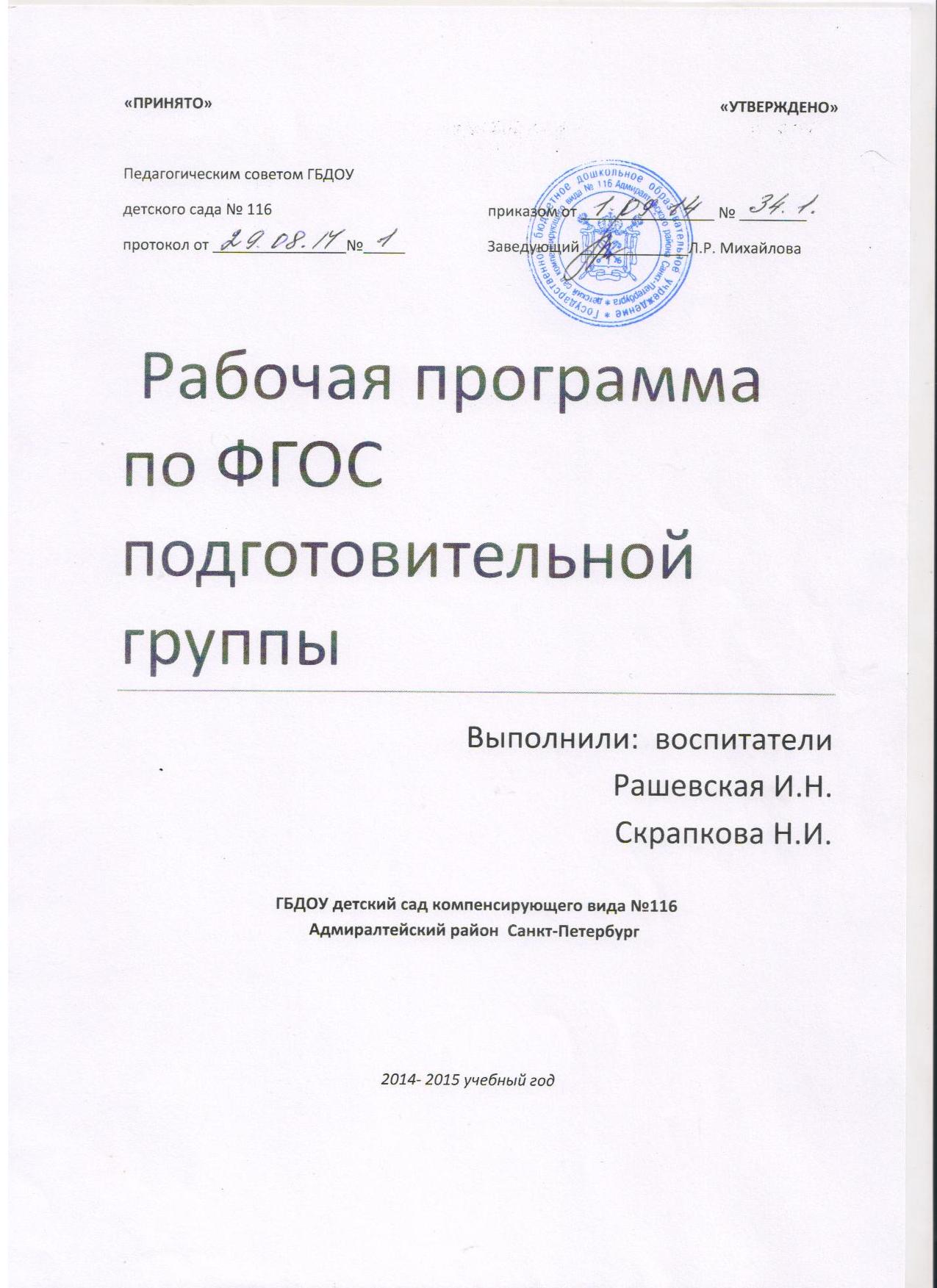 Целевой раздел. . . . . . . . . . . . . . . . . . . . . . . . . . . . . . . . . . 1 стр. 1. Пояснительная записка ……………………………………………...2 стр.2. Целевые ориентиры …………………………………………………5 стр.Содержательный разделОбразовательная область «Социально-коммуникативноеразвитие» . . . . . . . . . . . . . . . . . . . . . . . . . . . . . . . . . . . . . . . …………..6стр.Образовательная область «Познавательное развитие». . . . . . . . . . .12 стр.Образовательная область «Речевое развитие» . . . . . . . . . . . . . . . . .20 стр.Образовательная область«Художественно-эстетическое развитие» . . . . . . . . . . . . . . . . . . . . . .23 стр.Образовательная область «Физическое развитие». . . . . . . . . . . . . . 33 стр.Развитие игровой деятельности . . . . . . . . . . . . . . . . . . . . . . . . . . . . . .36 стр.Коррекционная работа в ДОО …………………………………… ……..38 стр.Коррекционная работа в ДОО (по областям)…………………………45 стр.Организационный раздел Материально – техническое оснащение образовательного процесса…………………………………67 стр.Организационные условия…………………………………70 стр.Психолого-педагогические условия…………………..75 стр.Методическое сопровождение введение ФГОС в ДО………………………………………….79 стр.Список литературы……………………………………………82 стр.Пояснительная запискаРабочая программа коррекционно – развивающей работы в подготовительной группе разработана на основе адаптированной общеобразовательной программы ДОО № ………….., утвержденной …….. Рабочая программа разработана на период 2014-2015 учебного года (с 01.09.2014 по 30.06.2015 года). Примерная программа «От рождения до школы.При разработке  программы учитывался контингент детей нашей группы. В группе 11 детей, из них трое инвалиды по зрению: Гроховская Ксюша. Абдурахманова Айсу, Шамилов Низами. Дети с косоглазием и амблиопией. Нарушение зрения затрудняет пространственную ориентировку, задерживает формирование двигательных навыков, координации; ведет кснижению двигательной и познавательной активности. У некоторых детей отмечается значительное отставание в физическом развитии.При нарушении зрения зрительное восприятие резко отличается отвосприятия нормально видящих людей по степени полноты, точностии скорости отображения. Из-за нарушения зрения дети довольно час-то могут видеть не основные, а второстепенные признаки объектов, всвязи с чем образ объекта искажается и таким закрепляется в памяти.Информация, получаемая слабовидящими детьми с помощью оста-точного зрения, становится более полной, если поступает в комплексес сенсорной и осязательной информацией. Для формирования речидетям с нарушениями зрения необходимо активное взаимодействиес окружающими людьми и насыщенность предметно-практическогоопыта за счет стимуляции разных анализаторов (слуховой, зрительный,кинестетический). Особое значение для слепых и слабовидящих детей имеетразвитие слухоречевой памяти, так как большое количество информацииим приходится хранить в памяти.Дети с нарушениями зрения не видят строк, путают сходные по начертанию предметы и буквы, не видят написанного на доске, таблице, чтовызывает утомление и снижение работоспособности.Детям с нарушением зрения необходимо помогать в передвижении попомещениям ДОО, в ориентировке в пространстве. Ребенок должен знатьосновные ориентиры ДОО, группы, где проводятся занятия, путь к своемуместу. Важно выбрать оптимально освещенное рабочее место (повышеннаяобщая освещенность (не менее 1000 люкс) или местное освещение на рабочем месте не менее 400–500 люкс), где слабовидящему ребенку максимальновидно доску и педагога. Дети, имеющие зрительные нарушения, с разрешения педагога,должны иметь возможность подходить к наглядному материалу и рассматривать его. На специально организованных занятиях и в режимных моментах рекомендуется использовать аудиозаписи. Необходимо четко дозироватьзрительную нагрузку: не более 10–20 минут непрерывной работы.На занятиях следует обращать внимание на количество комментариев, которые будут компенсировать обыденность и схематичность зри-тельных образов. Особое внимание следует уделять точности высказываний, описаний, инструкций, не полагаясь на жесты и мимику.Дети могут учиться через прикосновения или слух с прикосновением,они должны иметь возможность потрогать предметы. Важные фрагментызанятия можно записывать на диктофон.Наглядный и раздаточный материал должен быть крупный, хорошовидимый по цвету, контуру, силуэту. Размещать демонстрационные мате-риалы нужно так, чтобы они не сливались в единую линию, пятно.Некоторым детям могут понадобиться увеличивающие вспомогательные средства: приспособления, увеличивающие целую страницу илилинии, полезные при чтении. Использование приложений Office Web Apps(Майкрософт) расширяет возможности обучения и воспитания детей снарушенным зрением.Цель программы: Обеспечение ДОУ - равенства возможностей длякаждого ребёнка в получении качественного дошкольного образования.Задачи:охрана и укрепления физического и психического здоровья детей (в том числе их эмоционального благополучия); сохранение и поддержка индивидуальности ребёнка, развития индивидуальных способностей и творческого потенциала каждого ребёнка как субъекта отношений с людьми, миром и самим собой;формирование общей культуры воспитанников, развития их нравственных, интеллектуальных, физических, эстетических качеств, инициативности, самостоятельности и ответственности, формирования предпосылок учебной деятельности;формирование социокультурной среды, соответствующей возрастным и индивидуальным особенностям детей;обеспечение равных возможностей полноценного развития каждого ребёнка в период дошкольного детства независимо от места проживания, пола, нации, языка, социального статуса, психофизиологических особенностей (в том числе ограниченных возможностей здоровья);определения направлений для систематического межведомственного взаимодействия, а также взаимодействия педагогических и общественных объединений (в том числе сетевого).Целевые ориентирыребенок овладевает основными культурными способами деятельности, проявляет инициативу и самостоятельность в разных видах деятельности - игре, общении, познавательно-исследовательской деятельности, конструировании и др.; способен выбирать себе род занятий, участников по совместной деятельности;ребенок обладает установкой положительного отношения к миру, к разным видам труда, другим людям и самому себе, обладает чувством собственного достоинства; активно взаимодействует со сверстниками и взрослыми, участвует в совместных играх. Способен договариваться, учитывать интересы и чувства других, сопереживать неудачам и радоваться успехам других, адекватно проявляет свои чувства, в том числе чувство веры в себя, старается разрешать конфликты;ребенок обладает развитым воображением, которое реализуется в разных видах деятельности, и прежде всего в игре; ребенок владеет разными формами и видами игры, различает условную и реальную ситуации, умеет подчиняться разным правилам и социальным нормам;ребенок достаточно хорошо владеет устной речью, может выражать свои мысли и желания, может использовать речь для выражения своих мыслей, чувств и желаний, построения речевого высказывания в ситуации общения, может выделять звуки в словах, у ребенка складываются предпосылки грамотности;у ребенка развита крупная и мелкая моторика; он подвижен, вынослив, владеет основными движениями, может контролировать свои движения и управлять ими;ребенок способен к волевым усилиям, может следовать социальным нормам поведения и правилам в разных видах деятельности, во взаимоотношениях со взрослыми и сверстниками, может соблюдать правила безопасного поведения и личной гигиены;ребенок проявляет любознательность, задает вопросы взрослым и сверстникам, интересуется причинно-следственными связями, пытается самостоятельно придумывать объяснения явлениям природы и поступкам людей; склонен наблюдать, экспериментировать. Обладает начальными знаниями о себе, о природном и социальном мире, в котором он живет; знаком с произведениями детской литературы, обладает элементарными представлениями из области живой природы, естествознания, математики, истории и т.п.; ребенок способен к принятию собственных решений, опираясь на свои знания и умения в различных видах деятельности. II.Содержательный разделОбразовательная область «Социально – коммуникативное развитие»Социально-коммуникативное развитие направлено на усвоение норм иценностей, принятых в обществе, включая моральные и нравственные ценности; развитие общения и взаимодействия ребенка со взрослыми и сверстниками; становление самостоятельности, целенаправленности и само регуляции собственных действий; развитие социального и эмоциональногоинтеллекта, эмоциональной отзывчивости, сопереживания, формированиеготовности к совместной деятельности со сверстниками, формированиеуважительного отношения и чувства принадлежности к своей семье и к со-обществу детей и взрослых в Организации; формирование позитивных установок к различным видам труда и творчества; формирование основ безопасного поведения в быту, социуме, природе».Основные целии задачиСоциализация, развитиеобщения, нравственное воспитание. Усвоение норм и ценностей, принятых в обществе, воспитание моральных инравственных качеств ребенка, формирование умения правильно оценивать свои поступки и поступки сверстников.Развитие общения и взаимодействия ребенка с взрослыми и сверстниками, развитие социального и эмоционального интеллекта, эмоциональной отзывчивости, сопереживания, уважительного и доброжелательного отношения к окружающим.Формирование готовности детей к совместной деятельности, развитие умения договариваться, самостоятельно разрешать конфликты сосверстниками.Ребенок в семье и сообществе, патриотическое воспитание. Формирование образа Я, уважительного отношения и чувства принадлежности ксвоей семье и к сообществу детей и взрослых в организации; формированиегендерной, семейной, гражданской принадлежности; воспитание любви кРодине, гордости за ее достижения, патриотических чувств.Самообслуживание, самостоятельность, трудовое воспитание. Развитие навыков самообслуживания; становление самостоятельности, целенаправленности и саморегуляции собственных действий.Воспитание культурно-гигиенических навыков.Формирование позитивных установок к различным видам труда итворчества, воспитание положительного отношения к труду, желаниятрудиться.Воспитание ценностного отношения к собственному труду, трудудругих людей и его результатам. Формирование умения ответственноотноситься к порученному заданию (умение и желание доводить дело доконца, стремление сделать его хорошо).__ Формирование первичных представлений о труде взрослых, его ролив обществе и жизни каждого человека.Формирование основ безопасности. Формирование первичныхпредставлений о безопасном поведении в быту, социуме, природе. Воспитание осознанного отношения к выполнению правил безопасности.Формирование осторожного и осмотрительного отношения к потенциально опасным для человека и окружающего мира природы ситуациям.Формирование представлений о некоторых типичных опасных ситуациях и способах поведения в них.Формирование элементарных представлений о правилах безопасности дорожного движения; воспитание осознанного отношения к необходимости выполнения этих правил.Содержание психолого-педагогической работыСоциализация, развитие общения,нравственное воспитание.Подготовительная к школе группа(от 6 до 7 лет)Воспитывать дружеские взаимоотношения между детьми, развиватьумение самостоятельно объединяться для совместной игры и труда, заниматься самостоятельно выбранным делом, договариваться, помогать другдругу.Воспитывать организованность, дисциплинированность, коллективизм, уважение к старшим.Воспитывать заботливое отношение к малышам, пожилым людям;учить помогать им.Формировать такие качества, как сочувствие, отзывчивость, справедливость, скромность.Развивать волевые качества: умение ограничивать свои желания, выполнять установленные нормы поведения, в своих поступках следоватьположительному примеру.Воспитывать уважительное отношение к окружающим. Формироватьумение слушать собеседника, не перебивать без надобности. Формировать умение спокойно отстаивать свое мнение.Обогащать словарь формулами словесной вежливости (приветствие,прощание, просьбы, извинения).Расширять представления детей об их обязанностях, прежде всегов связи с подготовкой к школе. Формировать интерес к учебной деятельности и желание учиться в школе.Ребенок в семье и сообществе,патриотическое воспитаниеПодготовительная к школе группа(от 6 до 7 лет)Образ Я. Развивать представление о временной перспективе личности, об изменении позиции человека с возрастом (ребенок посещаетдетский сад, школьник учится, взрослый работает, пожилой человек передает свой опыт другим поколениям). Углублять представления ребенкао себе в прошлом, настоящем и будущем.Закреплять традиционные гендерные представления, продолжатьразвивать в мальчиках и девочках качества, свойственные их полу.Семья. Расширять представления детей об истории семьи в контексте истории родной страны (роль каждого поколения в разные периодыистории страны). Рассказывать детям о воинских наградах дедушек, бабушек, родителей.Закреплять знание домашнего адреса и телефона, имен и отчеств родителей, их профессий.Детский сад. Продолжать расширять представления о ближайшейокружающей среде (оформление помещений, участка детского сада, пар-ка, сквера). Учить детей выделять радующие глаз компоненты окружаю-щей среды (окраска стен, мебель, оформление участка и т. п.). Привлекать детей к созданию развивающей среды дошкольногоучреждения (мини-музеев, выставок, библиотеки, конструкторских мастерских и др.); формировать умение эстетически оценивать окружающуюсреду, высказывать оценочные суждения, обосновывать свое мнение.Формировать у детей представления о себе как об активном членеколлектива: через участие в проектной деятельности, охватывающей детей младших возрастных групп и родителей; посильном участии в жизнидошкольного учреждения (адаптация младших дошкольников, подготовкак праздникам, выступлениям, соревнованиям в детском саду и за его пре-делами и др.).Родная страна. Расширять представления о родном крае. Продолжатьзнакомить с достопримечательностями региона, в котором живут дети.На основе расширения знаний об окружающем воспитывать патриотические и интернациональные чувства, любовь к Родине. Углублять и уточнять представления о Родине — России. Поощрять интерес детей к событиям, происходящим в стране, воспитывать чувство гордости за ее достижения.Закреплять знания о флаге, гербе и гимне России (гимн исполняетсяво время праздника или другого торжественного события; когда звучитгимн, все встают, а мужчины и мальчики снимают головные уборы).Развивать представления о том, что Российская Федерация (Рос-сия) — огромная, многонациональная страна. Воспитывать уважение клюдям разных национальностей и их обычаям.Расширять представления о Москве — главном городе, столице России.Расширять знания о государственных праздниках. Рассказывать детям о Ю. А. Гагарине и других героях космоса.Углублять знания о Российской армии. Воспитывать уважение к за-щитникам Отечества, к памяти павших бойцов (возлагать с детьми цветык обелискам, памятникам и т. д.).Самообслуживание, самостоятельностьтрудовое воспитание.Подготовительная к школе группа(от 6 до 7 лет)Культурно-гигиенические навыки. Воспитывать привычку быстрои правильно умываться, насухо вытираться, пользуясь индивидуальнымполотенцем, правильно чистить зубы, полоскать рот после еды, пользоваться носовым платком и расческой.Закреплять умения детей аккуратно пользоваться столовыми приборами; правильно вести себя за столом; обращаться с просьбой, благодарить.Закреплять умение следить за чистотой одежды и обуви, замечать иустранять непорядок в своем внешнем виде, тактично сообщать товарищуо необходимости что-то поправить в костюме, прическе.Самообслуживание. Закреплять умение самостоятельно и быстроодеваться и раздеваться, складывать в шкаф одежду, ставить на местообувь, сушить при необходимости мокрые вещи, ухаживать за обувью(мыть, протирать, чистить).Закреплять умение самостоятельно, быстро и аккуратно убирать засобой постель после сна.Закреплять умение самостоятельно и своевременно готовить матери-алы и пособия к занятию, без напоминания убирать свое рабочее место.Общественно-полезный труд. Продолжать формировать трудовыеумения и навыки, воспитывать трудолюбие. Приучать детей старательно,аккуратно выполнять поручения, беречь материалы и предметы, убиратьих на место после работы.Воспитывать желание участвовать в совместной трудовой деятельности наравне со всеми, стремление быть полезными окружающим, радоваться результатам коллективного труда. Развивать умение самостоятельнообъединяться для совместной игры и труда, оказывать друг другу помощь.Закреплять умение планировать трудовую деятельность, отбиратьнеобходимые материалы, делать несложные заготовки.Продолжать учить детей поддерживать порядок в группе и на участке: протирать и мыть игрушки, строительный материал, вместе с воспитателем ремонтировать книги, игрушки (в том числе книги и игрушкивоспитанников младших групп детского сада). Продолжать учить самостоятельно наводить порядок на участке детского сада: подметать и очищать дорожки от мусора, зимой — от снега,поливать песок в песочнице; украшать участок к праздникам.Приучать детей добросовестно выполнять обязанности дежурных по столовой: полностью сервировать столы и вытирать их после еды, подметать пол.Прививать интерес к учебной деятельности и желание учиться в школе.Формировать навыки учебной деятельности (умение внимательнослушать воспитателя, действовать по предложенному им плану, а такжесамостоятельно планировать свои действия, выполнять поставленнуюзадачу, правильно оценивать результаты своей деятельности).Труд в природе. Закреплять умение самостоятельно и ответственновыполнять обязанности дежурного в уголке природы: поливать комнатные растения, рыхлить почву, мыть кормушки, готовить корм для рыб,птиц, морских свинок и т. п.Прививать детям интерес к труду в природе, привлекать их к посильному участию: осенью — к уборке овощей с огорода, сбору семян, выкапыванию луковиц, клубней цветов, перекапыванию грядок, пересаживаниюцветущих растений из грунта в уголок природы; зимой — к сгребанию сне-га к стволам деревьев и кустарникам, выращиванию зеленого корма дляптиц и животных (обитателей уголка природы), посадке корнеплодов,выращиванию с помощью воспитателя цветов к праздникам; весной — кперекапыванию земли на огороде и в цветнике, к посеву семян (овощей,цветов), высадке рассады; летом — к участию в рыхлении почвы, прополкеи окучивании, поливе грядок и клумб.Уважение к труду взрослых. Расширять представления о трудевзрослых, о значении их труда для общества. Воспитывать уважение клюдям труда. Продолжать знакомить детей с профессиями, связаннымисо спецификой родного города (поселка).Развивать интерес к различным профессиям, в частности к профессиям родителей и месту их работы.Формированиеоснов безопасностиПодготовительная к школе группа(от 6 до 7 лет)Безопасное поведение в природе. Формировать основы экологической культуры.Продолжать знакомить с правилами поведения на природе.Знакомить с Красной книгой, с отдельными представителями животного и растительного мира, занесенными в нее.Уточнять и расширять представления о таких явлениях природы, какгроза, гром, молния, радуга, ураган, знакомить с правилами поведениячеловека в этих условиях.Безопасность на дорогах. Систематизировать знания детей об устройстве улицы, о дорожном движении. Знакомить с понятиями «площадь», «бульвар», «проспект».Продолжать знакомить с дорожными знаками — предупреждающими,запрещающими и информационно-указательными.Подводить детей к осознанию необходимости соблюдать правиладорожного движения. Расширять представления детей о работе ГИБДД.Воспитывать культуру поведения на улице и в общественном транспорте.Развивать свободную ориентировку в пределах ближайшей к детскому саду местности. Формировать умение находить дорогу из дома вдетский сад на схеме местности.Безопасность собственной жизнедеятельности. Формировать представления о том, что полезные и необходимые бытовые предметы принеумелом обращении могут причинить вред и стать причиной беды (электроприборы, газовая плита, инструменты и бытовые предметы). Закреплять правила безопасного обращения с бытовыми предметами.Закреплять правила безопасного поведения во время игр в разноевремя года (купание в водоемах, катание на велосипеде, катание на санках, коньках, лыжах и др.).Подвести детей к пониманию необходимости соблюдать меры предосторожности, учить оценивать свои возможности по преодолению опасности.Формировать у детей навыки поведения в ситуациях: «Один дома»,«Потерялся», «Заблудился». Формировать умение обращаться за помощью к взрослым.Расширять знания детей о работе МЧС, пожарной службы, службыскорой помощи. Уточнять знания о работе пожарных, правилах поведения при пожаре. Закреплять знания о том, что в случае необходимостивзрослые звонят по телефонам «01», «02», «03».Закреплять умение называть свое имя, фамилию, возраст, домашнийадрес, телефонОбразовательная область «Познавательное развитие»Познавательное развитие предполагает развитие интересов детей,любознательности и познавательной мотивации; формирование познавательных действий, становление сознания; развитие воображения и творческой активности; формирование первичных представлений о себе, других людях, объектах окружающего мира, о свойствах и отношениях объектовокружающего мира (форме, цвете, размере, материале, звучании, ритме,темпе, количестве, числе, части и целом, пространстве и времени, движении и покое, причинах и следствиях и др.), о малой родине и Отечестве,представлений о социокультурных ценностях нашего народа, об отечесвенных традициях и праздниках, о планете Земля как общем доме людей,об особенностях ее природы, многообразии стран и народов мира».Основные целии задачиРазвитие познавательно-исследовательской деятельности. Развитие познавательных интересов детей, расширение опыта ориентировки в окружающем, сенсорное развитие, развитие любознательности ипознавательной мотивации; формирование познавательных действий,становление сознания; развитие воображения и творческой активности;формирование первичных представлений об объектах окружающегомира, о свойствах и отношениях объектов окружающего мира (форме,цвете, размере, материале, звучании, ритме, темпе, причинах и следствиях и др.).Развитие восприятия, внимания, памяти, наблюдательности, способности анализировать, сравнивать, выделять характерные, существенныепризнаки предметов и явлений окружающего мира; умения устанавли-вать простейшие связи между предметами и явлениями, делать простей-шие обобщения.Приобщение к социокультурным ценностям. Ознакомление с окру-жающим социальным миром, расширение кругозора детей, формирова-ние целостной картины мира.Формирование первичных представлений о малой родине и Оте-честве, представлений о социокультурных ценностях нашего народа, оботечественных традициях и праздниках.Формирование элементарных представлений о планете Земля какобщем доме людей, о многообразии стран и народов мира.Формирование элементарных математических представлений. Фор-мирование элементарных математических представлений, первичныхпредставлений об основных свойствах и отношениях объектов окружаю-щего мира: форме, цвете, размере, количестве, числе, части и целом, про-странстве и времени.Ознакомление с миром природы. Ознакомление с природой и природ-ными явлениями. Развитие умения устанавливать причинно-следственныесвязи между природными явлениями. Формирование первичных пред-ставлений о природном многообразии планеты Земля. Формирование эле-ментарных экологических представлений. Формирование понимания того,что человек — часть природы, что он должен беречь, охранять и защищатьее, что в природе все взаимосвязано, что жизнь человека на Земле во многом зависит от окружающей среды. Воспитание умения правильно вестисебя в природе. Воспитание любви к природе, желания беречь ее.Содержание психолого-педагогической работыРазвитие познавательно-исследовательской деятельностиПодготовительная к школе группа(от 6 до 7 лет)Первичные представления об объектах окружающего мира. Про-должать расширять и уточнять представления детей о предметном мире;о простейших связях между предметами ближайшего окружения. Углублять представления о существенных характеристиках предме-тов, о свойствах и качествах различных материалов. Расширять представ-ления о качестве поверхности предметов и объектов.Учить применять разнообразные способы обследования предметов(наложение, приложение, сравнение по количеству и т. д.).Развивать познавательно-исследовательский интерес, показывая за-нимательные опыты, фокусы; привлекать к простейшим экспериментами наблюдениям.Сенсорное развитие. Развивать зрение, слух, обоняние, осязание,вкус, сенсомоторные способности.Совершенствовать координацию руки и глаза; развивать мелкую мо-торику рук в разнообразных видах деятельности.Развивать умение созерцать предметы, явления (всматриваться, вслу-шиваться), направляя внимание на более тонкое различение их качеств.Учить выделять в процессе восприятия несколько качеств предме-тов; сравнивать предметы по форме, величине, строению, положению впространстве, цвету; выделять характерные детали, красивые сочетанияцветов и оттенков, различные звуки (музыкальные, природные и др.).Развивать умение классифицировать предметы по общим качествам(форме, величине, строению, цвету).Закреплять знания детей о хроматических и ахроматических цветах.Проектная деятельность. Развивать проектную деятельность всехтипов (исследовательскую, творческую, нормативную).В исследовательской проектной деятельности формировать умениеуделять внимание анализу эффективности источников информации. По-ощрять обсуждение проекта в кругу сверстников.Содействовать творческой проектной деятельности индивидуальногои группового характера.В работе над нормативными проектами поощрять обсуждение детьмисоответствующих этим проектам ситуаций и отрицательных последствий,которые могут возникнуть при нарушении установленных норм.Помогать детям в символическом отображении ситуации, прожива-нии ее основных смыслов и выражении их в образной форме.Дидактические игры. Продолжать учить детей играть в различныедидактические игры (лото, мозаика, бирюльки и др.). Развивать умениеорганизовывать игры, исполнять роль ведущего.Учить согласовывать свои действия с действиями ведущего и другихучастников игры.Развивать в игре сообразительность, умение самостоятельно решатьпоставленную задачу. Привлекать детей к созданию некоторых дидактических игр («Шу-мелки», «Шуршалки» и т. д.). Развивать и закреплять сенсорные спо-собности.Содействовать проявлению и развитию в игре необходимых для под-готовки к школе качеств: произвольного поведения, ассоциативно-образ-ного и логического мышления, воображения, познавательной активности.Приобщение к социокультурным ценностямПодготовительная к школе группа(от 6 до 7 лет)Расширять и уточнять представления детей о предметном мире.Формировать представления о предметах, облегчающих труд людейна производстве.Обогащать представления о видах транспорта (наземный, подзем-ный, воздушный, водный).Продолжать знакомить с библиотеками, музеями.Углублять представления детей о дальнейшем обучении, форми-ровать элементарные знания о специфике школы, колледжа, вуза (повозможности посетить школу, познакомиться с учителями и ученика-ми и т. д.).Расширять осведомленность детей в сферах человеческой деятель-ности (наука, искусство, производство и сфера услуг, сельское хозяйс-тво), представления об их значимости для жизни ребенка, его семьи,детского сада и общества в целом.Через экспериментирование и практическую деятельность дать де-тям возможность познакомиться с элементами профессиональной де-ятельности в каждой из перечисленных областей (провести и объяснитьпростейшие эксперименты с водой, воздухом, магнитом; создать кол-лективное панно или рисунок, приготовить что-либо; помочь собрать напрогулку младшую группу; вырастить съедобное растение, ухаживать задомашними животными).Расширять представления об элементах экономики (деньги, их исто-рия, значение для общества, бюджет семьи, разные уровни обеспеченнос-ти людей, необходимость помощи менее обеспеченным людям, благотво-рительность).Формировать элементарные представления об эволюции Земли (воз-никновение Земли, эволюция растительного и животного мира), местечеловека в природном и социальном мире, происхождении и биологичес-кой обоснованности различных рас.Формировать элементарные представления об истории человечествачерез знакомство с произведениями искусства (живопись, скульптура,мифы и легенды народов мира), игру и продуктивные виды деятельности.Рассказывать детям о том, что Земля — наш общий дом, на Земле мно-го разных стран; о том, как важно жить в мире со всеми народами, знать иуважать их культуру, обычаи и традиции. Расширять представления о своей принадлежности к человеческомусообществу, о детстве ребят в других странах, о правах детей в мире (Де-кларация прав ребенка), об отечественных и международных организаци-ях, занимающихся соблюдением прав ребенка (органы опеки, ЮНЕСКОи др.). Формировать элементарные представления о свободе личностикак достижении человечества.Формирование элементарныхматематических представленийПодготовительная к школе группа(от 6 до 7 лет)Количество и счет. Развивать общие представления о множестве:умение формировать множества по заданным основаниям, видеть состав-ные части множества, в которых предметы отличаются определеннымипризнаками.Упражнять в объединении, дополнении множеств, удалении из мно-жества части или отдельных его частей. Устанавливать отношения междуотдельными частями множества, а также целым множеством и каждой егочастью на основе счета, составления пар предметов или соединения пред-метов стрелками.Совершенствовать навыки количественного и порядкового счета в пре-делах 10. Познакомить со счетом в пределах 20 без операций над числами.Знакомить с числами второго десятка.Закреплять понимание отношений между числами натурального ря-да (7 больше 6 на 1, а 6 меньше 7 на 1), умение увеличивать и уменьшатькаждое число на 1 (в пределах 10).Учить называть числа в прямом и обратном порядке (устный счет),последующее и предыдущее число к названному или обозначенному циф-рой, определять пропущенное число. Знакомить с составом чисел в пределах 10.Учить раскладывать число на два меньших и составлять из двух мень-ших большее (в пределах 10, на наглядной основе).Познакомить с монетами достоинством 1, 5, 10 копеек, 1, 2, 5, 10 руб-лей (различение, набор и размен монет).Учить на наглядной основе составлять и решать простые арифмети-ческие задачи на сложение (к большему прибавляется меньшее) и на вы-читание (вычитаемое меньше остатка); при решении задач пользоватьсязнаками действий: плюс (+), минус (–) и знаком отношения равно (=).Величина. Учить считать по заданной мере, когда за единицу счетапринимается не один, а несколько предметов или часть предмета.Делить предмет на 2–8 и более равных частей путем сгибания предмета(бумаги, ткани и др.), а также используя условную меру; правильно обоз-начать части целого (половина, одна часть из двух (одна вторая), две частииз четырех (две четвертых) и т. д.); устанавливать соотношение целого ичасти, размера частей; находить части целого и целое по известным частям.Формировать у детей первоначальные измерительные умения. Учитьизмерять длину, ширину, высоту предметов (отрезки прямых линий) спомощью условной меры (бумаги в клетку).Учить детей измерять объем жидких и сыпучих веществ с помощьюусловной меры.Дать представления о весе предметов и способах его измерения.Сравнивать вес предметов (тяжелее — легче) путем взвешивания их наладонях. Познакомить с весами.Развивать представление о том, что результат измерения (длины, ве-са, объема предметов) зависит от величины условной меры.Форма. Уточнить знание известных геометрических фигур, их эле-ментов (вершины, углы, стороны) и некоторых их свойств.Дать представление о многоугольнике (на примере треугольника ичетырехугольника), о прямой линии, отрезке прямой*.Учить распознавать фигуры независимо от их пространственногоположения, изображать, располагать на плоскости, упорядочивать поразмерам, классифицировать, группировать по цвету, форме, размерам.Моделировать геометрические фигуры; составлять из несколькихтреугольников один многоугольник, из нескольких маленьких квадра-тов — один большой прямоугольник; из частей круга — круг, из четырехотрезков — четырехугольник, из двух коротких отрезков — один длинныйи т. д.; конструировать фигуры по словесному описанию и перечислению__их характерных свойств; составлять тематические композиции из фигурпо собственному замыслу.Анализировать форму предметов в целом и отдельных их частей;воссоздавать сложные по форме предметы из отдельных частей по кон-турным образцам, по описанию, представлению.Ориентировка в пространстве. Учить детей ориентироваться на ог-раниченной территории (лист бумаги, учебная доска, страница тетради,книги и т. д.); располагать предметы и их изображения в указанном на-правлении, отражать в речи их пространственное расположение (вверху,внизу, выше, ниже, слева, справа, левее, правее, в левом верхнем (правомнижнем) углу, перед, за, между, рядом и др.).Познакомить с планом, схемой, маршрутом, картой. Развивать спо-собность к моделированию пространственных отношений между объек-тами в виде рисунка, плана, схемы.Учить «читать» простейшую графическую информацию, обозначаю-щую пространственные отношения объектов и направление их движенияв пространстве: слева направо, справа налево, снизу вверх, сверху вниз;самостоятельно передвигаться в пространстве, ориентируясь на условныеобозначения (знаки и символы).Ориентировка во времени. Дать детям элементарные представленияо времени: его текучести, периодичности, необратимости, последователь-ности всех дней недели, месяцев, времен года.Учить пользоваться в речи понятиями: «сначала», «потом», «до»,«после», «раньше», «позже», «в одно и то же время».Развивать «чувство времени», умение беречь время, регулироватьсвою деятельность в соответствии со временем; различать длительностьотдельных временных интервалов (1 минута, 10 минут, 1 час).Учить определять время по часам с точностью до 1 часа.Ознакомлениес миром природыПодготовительная к школе группа(от 6 до 7 лет)Расширять и уточнять представления детей о деревьях, кустарниках,травянистых растениях; растениях луга, сада, леса. Конкретизировать представления детей об условиях жизни комнат-ных растений. Знакомить со способами их вегетативного размножения(черенками, листьями, усами). Учить устанавливать связи между состоя-нием растения и условиями окружающей среды. Знакомить с лекарствен-ными растениями (подорожник, крапива и др.).Расширять и систематизировать знания о домашних, зимующих иперелетных птицах; домашних животных и обитателях уголка природы.Продолжать знакомить детей с дикими животными. Расширять пред-ставления об особенностях приспособления животных к окружающейсреде.Расширять знания детей о млекопитающих, земноводных и пре-смыкающихся. Знакомить с некоторыми формами защиты земновод-ных и пресмыкающихся от врагов (например, уж отпугивает враговшипением и т. п.).Расширять представления о насекомых. Знакомить с особенностямиих жизни (муравьи, пчелы, осы живут большими семьями, муравьи — вмуравейниках, пчелы — в дуплах, ульях).Учить различать по внешнему виду и правильно называть бабочек(капустница, крапивница, павлиний глаз и др.) и жуков (божья коровка,жужелица и др.). Учить сравнивать насекомых по способу передвижения(летают, прыгают, ползают).Развивать интерес к родному краю. Воспитывать уважение к трудусельских жителей (земледельцев, механизаторов, лесничих и др.).Учить обобщать и систематизировать представления о временах года.Формировать представления о переходе веществ из твердого состоя-ния в жидкое и наоборот. Наблюдать такие явления природы, как иней,град, туман, дождь.Закреплять умение передавать свое отношение к природе в рассказахи продуктивных видах деятельности.Объяснить детям, что в природе все взаимосвязано.Учить устанавливать причинно-следственные связи между природ-ными явлениями (если исчезнут насекомые — опылители растений, торастения не дадут семян и др.).Подвести детей к пониманию того, что жизнь человека на Земле вомногом зависит от окружающей среды: чистые воздух, вода, лес, почваблагоприятно сказываются на здоровье и жизни человека.Закреплять умение правильно вести себя в природе (не ломать кустови ветвей деревьев, не оставлять мусор, не разрушать муравейники и др.).Оформлять альбомы о временах года: подбирать картинки, фотогра-фии, детские рисунки и рассказы.
Сезонные наблюденияОсень. Закреплять знания детей о том, что сентябрь первый осен-ний месяц. Учить замечать приметы осени (похолодало; земля от замо-розков стала твердой; заледенели лужи; листопад; иней на почве).Показать обрезку кустарников, рассказать, для чего это делают.Привлекать к высаживанию садовых растений (настурция, астры) вгоршки.Учить собирать природный материал (семена, шишки, желуди, лис-тья) для изготовления поделок.Зима. Обогащать представления детей о сезонных изменениях вприроде (самые короткие дни и длинные ночи, холодно, мороз, гололеди т. д.).Обращать внимание детей на то, что на некоторых деревьях долгосохраняются плоды (на рябине, ели и т. д.). Объяснить, что это кормдля птиц.Учить определять свойства снега (холодный, пушистый, рассыпает-ся, липкий и др.; из влажного тяжелого снега лучше делать постройки).Учить детей замечать, что в феврале погода меняется (то светит сол-нце, то дует ветер, то идет снег, на крышах домов появляются сосульки).Рассказать, что 22 декабря — самый короткий день в году.Привлекать к посадке семен овса для птиц.Весна. Расширять представления дошкольников о весенних из-менениях в природе (чаще светит солнце, зацветают подснежники;распускаются почки на деревьях и кустарниках, начинается ледоход;пробуждаются травяные лягушки, жабы, ящерицы; птицы вьют гнезда;вылетают бабочки-крапивницы; появляются муравьи).Познакомить с термометром (столбик с ртутью может быстро под-ниматься и опускаться, в зависимости от того, где он находится — в тениили на солнце).Наблюдать, как высаживают, обрезают деревья и кустарники.Учить замечать изменения в уголке природы (комнатные растенияначинают давать новые листочки, зацветают и т. д.); пересаживать ком-натные растения, в том числе способом черенкования.Учить детей выращивать цветы (тюльпаны) к Международномуженскому дню.Знакомить детей с народными приметами: «Длинные сосульки — к дол-гой весне», «Если весной летит много паутины, лето будет жаркое» и т. п.Лето. Уточнять представления детей об изменениях, происходящихв природе (самые длинные дни и короткие ночи, тепло, жарко; бываютливневые дожди, грозы, радуга). Объяснить, что летом наиболее благоприятные условия для ростарастений: растут, цветут и плодоносят.Знакомить с народными приметами: «Радуга от дождя стоит долго — к ненастью, скоро исчезнет — к ясной погоде», «Вечером комары летают густым роем — быть теплу», «Появились опята — лето кончилось».Знакомить с трудом людей на полях, в садах и огородах. Воспитывать желание помогать взрослым.Образовательная область «Речевое развитие»«Речевое развитие включает владение речью как средством общения икультуры; обогащение активного словаря; развитие связной, грамматически правильной диалогической и монологической речи; развитие речевоготворчества; развитие звуковой и интонационной культуры речи, фонематического слуха; знакомство с книжной культурой, детской литературой, понимание на слух текстов различных жанров детской литературы; формирование звуковой аналитико-синтетической активности как предпосылки обучения грамоте».Основные целии задачиРазвитие речи. Развитие свободного общения с взрослыми и детьми,овладение конструктивными способами и средствами взаимодействия сокружающими.Развитие всех компонентов устной речи детей: грамматическогостроя речи, связной речи — диалогической и монологической форм; фор-мирование словаря, воспитание звуковой культуры речи.Практическое овладение воспитанниками нормами речи.Художественная литература. Воспитание интереса и любви к чте-нию; развитие литературной речи.Воспитание желания и умения слушать художественные произведе-ния, следить за развитием действия.Развитие РечиПодготовительная к школе группа(от 6 до 7 лет)Развивающая речевая среда. Приучать детей — будущих школьни-ков — проявлять инициативу с целью получения новых знаний.Совершенствовать речь как средство общения.Выяснять, что дети хотели бы увидеть своими глазами, о чем хотелибы узнать, в какие настольные и интеллектуальные игры хотели бы на-учиться играть, какие мультфильмы готовы смотреть повторно и почему,какие рассказы (о чем) предпочитают слушать и т. п. Опираясь на опыт детей и учитывая их предпочтения, подбирать на-глядные материалы для самостоятельного восприятия с последующим об-суждением с воспитателем и сверстниками.Уточнять высказывания детей, помогать им более точно характеризо-вать объект, ситуацию; учить высказывать предположения и делать про-стейшие выводы, излагать свои мысли понятно для окружающих.Продолжать формировать умение отстаивать свою точку зрения.Помогать осваивать формы речевого этикета.Продолжать содержательно, эмоционально рассказывать детям об ин-тересных фактах и событиях.Приучать детей к самостоятельности суждений.Формирование словаря. Продолжать работу по обогащению бытово-го, природоведческого, обществоведческого словаря детей.Побуждать детей интересоваться смыслом слова.Совершенствовать умение использовать разные части речи в точномсоответствии с их значением и целью высказывания.Помогать детям осваивать выразительные средства языка.Звуковая культура речи. Совершенствовать умение различать на слухи в произношении все звуки родного языка. Отрабатывать дикцию: учитьдетей внятно и отчетливо произносить слова и словосочетания с естествен-ными интонациями.Совершенствовать фонематический слух: учить называть слова с опре-деленным звуком, находить слова с этим звуком в предложении, опреде-лять место звука в слове.Отрабатывать интонационную выразительность речи.Грамматический строй речи. Продолжать упражнять детей в согласо-вании слов в предложении.Совершенствовать умение образовывать (по образцу) однокоренныеслова, существительные с суффиксами, глаголы с приставками, прилага-тельные в сравнительной и превосходной степени.Помогать правильно строить сложноподчиненные предложения, ис-пользовать языковые средства для соединения их частей (чтобы, когда,потому что, если, если бы и т. д.).Связная речь. Продолжать совершенствовать диалогическую и моно-логическую формы речи.Формировать умение вести диалог между воспитателем и ребенком,между детьми; учить быть доброжелательными и корректными собеседни-ками, воспитывать культуру речевого общения.Продолжать учить содержательно и выразительно пересказывать лите-ратурные тексты, драматизировать их.__ Совершенствовать умение составлять рассказы о предметах, о со-держании картины, по набору картинок с последовательно развиваю-щимся действием. Помогать составлять план рассказа и придерживать-ся его.Развивать умение составлять рассказы из личного опыта.Продолжать совершенствовать умение сочинять короткие сказки назаданную тему.Подготовка к обучению грамоте. Дать представления о предложении(без грамматического определения).Упражнять в составлении предложений, членении простых предложе-ний (без союзов и предлогов) на слова с указанием их последовательности.Учить детей делить двусложные и трехсложные слова с открытымислогами (на-ша Ма-ша, ма-ли-на, бе-ре-за) на части.Учить составлять слова из слогов (устно).Учить выделять последовательность звуков в простых словах.ХудожественнаяЛитератураПодготовительная к школе группа(от 6 до 7 лет)Продолжать развивать интерес детей к художественной литературе.Пополнять литературный багаж сказками, рассказами, стихотворения-ми, загадками, считалками, скороговорками.Воспитывать читателя, способного испытывать сострадание и со-чувствие к героям книги, отождествлять себя с полюбившимся персона-жем. Развивать у детей чувство юмора.Обращать внимание детей на выразительные средства (образныеслова и выражения, эпитеты, сравнения); помогать почувствовать кра-соту и выразительность языка произведения; прививать чуткость к по-этическому слову.Продолжать совершенствовать художественно-речевые исполни-тельские навыки детей при чтении стихотворений, в драматизациях(эмоциональность исполнения, естественность поведения, умение ин-тонацией, жестом, мимикой передать свое отношение к содержаниюлитературной фразы).Помогать детям объяснять основные различия между литературны-ми жанрами: сказкой, рассказом, стихотворением.Продолжать знакомить детей с иллюстрациями известных худож-Образовательная область «Художественно – эстетическое развитие»«Художественно-эстетическое развитие предполагает развитие пред-посылок ценностно-смыслового восприятия и понимания произведенийискусства (словесного, музыкального, изобразительного), мира природы;становление эстетического отношения к окружающему миру; формирова-ние элементарных представлений о видах искусства; восприятие музыки,художественной литературы, фольклора; стимулирование сопереживанияперсонажам художественных произведений; реализацию самостоятельнойтворческой деятельности детей (изобразительной, конструктивно-модель-ной, музыкальной и др.)».Основные целии задачиФормирование интереса к эстетической стороне окружающей дейс-твительности, эстетического отношения к предметам и явлениям окружа-ющего мира, произведениям искусства; воспитание интереса к художест-венно-творческой деятельности.Развитие эстетических чувств детей, художественного восприятия,образных представлений, воображения, художественно-творческих спо-собностей.Развитие детского художественного творчества, интереса к самосто-ятельной творческой деятельности (изобразительной, конструктивно-модельной, музыкальной и др.); удовлетворение потребности детей всамовыражении.Приобщение к искусству. Развитие эмоциональной восприимчивос-ти, эмоционального отклика на литературные и музыкальные произведе-ния, красоту окружающего мира, произведения искусства.Приобщение детей к народному и профессиональному искусству(словесному, музыкальному, изобразительному, театральному, к архитек-туре) через ознакомление с лучшими образцами отечественного и миро-вого искусства; воспитание умения понимать содержание произведенийискусства.Формирование элементарных представлений о видах и жанрах искус-ства, средствах выразительности в различных видах искусства. Изобразительная деятельность. Развитие интереса к различнымвидам изобразительной деятельности; совершенствование умений в ри-совании, лепке, аппликации, художественном труде.Воспитание эмоциональной отзывчивости при восприятии произве-дений изобразительного искусства.Воспитание желания и умения взаимодействовать со сверстникамипри создании коллективных работ.Конструктивно-модельная деятельность. Приобщение к конструи-рованию; развитие интереса к конструктивной деятельности, знакомствос различными видами конструкторов.Воспитание умения работать коллективно, объединять свои поделки всоответствии с общим замыслом, договариваться, кто какую часть работыбудет выполнять.Музыкально-художественная деятельность. Приобщение к музы-кальному искусству; формирование основ музыкальной культуры, ознаком-ление с элементарными музыкальными понятиями, жанрами; воспитаниеэмоциональной отзывчивости при восприятии музыкальных произведений.Развитие музыкальных способностей: поэтического и музыкальногослуха, чувства ритма, музыкальной памяти; формирование песенного,музыкального вкуса.Воспитание интереса к музыкально-художественной деятельности,совершенствование умений в этом виде деятельности.Развитие детского музыкально-художественного творчества, реали-зация самостоятельной творческой деятельности детей; удовлетворениепотребности в самовыражении.Содержание психолого-педагогической работыПриобщение к искусствуПодготовительная к школе группа(от 6 до 7 лет)Развивать эстетическое восприятие, чувство ритма, художественныйвкус, эстетическое отношение к окружающему, к искусству и художест-венной деятельности.Формировать интерес к классическому и народному искусству (му-зыке, изобразительному искусству, литературе, архитектуре).Формировать основы художественной культуры. Развивать инте-рес к искусству. Закреплять знания об искусстве как виде творческойдеятельности людей, о видах искусства (декоративно-прикладное, изоб-разительное искусство, литература, музыка, архитектура, театр, танец,кино, цирк).Расширять знания детей об изобразительном искусстве, развиватьхудожественное восприятие произведений изобразительного искусства.Продолжать знакомить детей с произведениями живописи: И. Шишкин(«Рожь», «Утро в сосновом лесу»), И. Левитан («Золотая осень», «Март»,«Весна. Большая вода»), А. Саврасов («Грачи прилетели»), А. Пластов(«Полдень», «Летом», «Сенокос»), В. Васнецов («Аленушка», «Богаты-ри», «Иван-царевич на Сером волке») и др.Обогащать представления о скульптуре малых форм, выделяя об-разные средства выразительности (форму, пропорции, цвет, характерныедетали, позы, движения и др.). Расширять представления о художниках — иллюстраторах детскойкниги (И. Билибин, Ю. Васнецов, В. Конашевич, В. Лебедев, Т. Маврина,Е. Чарушин и др.).Продолжать знакомить с народным декоративно-прикладным искус-ством (гжельская, хохломская, жостовская, мезенская роспись), с керами-ческими изделиями, народными игрушками.Продолжать знакомить с архитектурой, закреплять и обогащать зна-ния детей о том, что существуют здания различного назначения (жилыедома, магазины, кинотеатры, детские сады, школы и др.).Развивать умение выделять сходство и различия архитектурных со-оружений одинакового назначения. Формировать умение выделять оди-наковые части конструкции и особенности деталей.Познакомить со спецификой храмовой архитектуры: купол, арки,аркатурный поясок по периметру здания, барабан (круглая часть подкуполом) и т. д. Знакомить с архитектурой с опорой на региональные осо-бенности местности, в которой живут дети. Рассказать детям о том, что,как и в каждом виде искусства, в архитектуре есть памятники, которыеизвестны во всем мире: в России это Кремль, собор Василия Блаженно-го, Зимний дворец, Исаакиевский собор, Петергоф, памятники Золотогокольца и другие — в каждом городе свои.Развивать умения передавать в художественной деятельности образыархитектурных сооружений, сказочных построек. Поощрять стремлениеизображать детали построек (наличники, резной подзор по контуру крыши).Расширять представления детей о творческой деятельности, ее особен-ностях; формировать умение называть виды художественной деятельнос-ти, профессии деятелей искусства (художник, композитор, артист, танцор,певец, пианист, скрипач, режиссер, директор театра, архитектор и т. п).Развивать эстетические чувства, эмоции, переживания; умение самосто-ятельно создавать художественные образы в разных видах деятельности.Формировать представление о значении органов чувств человека дляхудожественной деятельности, формировать умение соотносить органычувств с видами искусства (музыку слушают, картины рассматривают, сти-хи читают и слушают и т. д.).Знакомить с историей и видами искусства; формировать умение раз-личать народное и профессиональное искусство. Организовать посеще-ние выставки, театра, музея, цирка (совместно с родителями).Расширять представления о разнообразии народного искусства,художественных промыслов (различные виды материалов, разные ре-гионы страны и мира). Воспитывать интерес к искусству родного края;любовь и бережное отношение к произведениям искусства. Поощрять активное участие детей в художественной деятельности пособственному желанию и под руководством взрослого.ИзобразительнаяДеятельностьПодготовительная к школе группа(от 6 до 7 лет)Формировать у детей устойчивый интерес к изобразительной де-ятельности. Обогащать сенсорный опыт, включать в процесс ознакомле-ния с предметами движения рук по предмету.Продолжать развивать образное эстетическое восприятие, образныепредставления, формировать эстетические суждения; учить аргумен-тированно и развернуто оценивать изображения, созданные как самимребенком, так и его сверстниками, обращая внимание на обязательностьдоброжелательного и уважительного отношения к работам товарищей.Формировать эстетическое отношение к предметам и явлениям окру-жающего мира, произведениям искусства, к художественно-творческойдеятельности.Воспитывать самостоятельность; учить активно и творчески приме-нять ранее усвоенные способы изображения в рисовании, лепке и аппли-кации, используя выразительные средства.Продолжать учить рисовать с натуры; развивать аналитические спо-собности, умение сравнивать предметы между собой, выделять особен-ности каждого предмета; совершенствовать умение изображать предметы,передавая их форму, величину, строение, пропорции, цвет, композицию.Продолжать развивать коллективное творчество. Воспитывать стрем-ление действовать согласованно, договариваться о том, кто какую частьработы будет выполнять, как отдельные изображения будут объединять-ся в общую картину.Формировать умение замечать недостатки своих работ и исправлятьих; вносить дополнения для достижения большей выразительности со-здаваемого образа.Предметное рисование. Совершенствовать умение изображать пред-меты по памяти и с натуры; развивать наблюдательность, способностьзамечать характерные особенности предметов и передавать их средствамирисунка (форма, пропорции, расположение на листе бумаги).Совершенствовать технику изображения. Продолжать развивать сво-боду и одновременно точность движений руки под контролем зрения, ихплавность, ритмичность. Расширять набор материалов, которые дети мо-гут использовать в рисовании (гуашь, акварель, сухая и жирная пастель,сангина, угольный карандаш, гелевая ручка и др.). Предлагать соединятьв одном рисунке разные материалы для создания выразительного образа.__ Учить новым способам работы с уже знакомыми материалами (например,рисовать акварелью по сырому слою); разным способам создания фонадля изображаемой картины: при рисовании акварелью и гуашью — досоздания основного изображения; при рисовании пастелью и цветнымикарандашами фон может быть подготовлен как в начале, так и по завер-шении основного изображения.Продолжать формировать умение свободно владеть карандашомпри выполнении линейного рисунка, учить плавным поворотам рукипри рисовании округлых линий, завитков в разном направлении (ответочки и от конца завитка к веточке, вертикально и горизонтально),учить осуществлять движение всей рукой при рисовании длинныхлиний, крупных форм, одними пальцами — при рисовании небольшихформ и мелких деталей, коротких линий, штрихов, травки (хохлома),оживок (городец) и др.Учить видеть красоту созданного изображения и в передаче формы,плавности, слитности линий или их тонкости, изящности, ритмичностирасположения линий и пятен, равномерности закрашивания рисунка;чувствовать плавные переходы оттенков цвета, получившиеся при равно-мерном закрашивании и регулировании нажима на карандаш.Развивать представление о разнообразии цветов и оттенков, опираясьна реальную окраску предметов, декоративную роспись, сказочные сюже-ты; учить создавать цвета и оттенки.Постепенно подводить детей к обозначению цветов, например, вклю-чающих два оттенка (желто-зеленый, серо-голубой) или уподобленныхприродным (малиновый, персиковый и т. п.). Обращать их вниманиена изменчивость цвета предметов (например, в процессе роста помидо-ры зеленые, а созревшие — красные). Учить замечать изменение цвета вприроде в связи с изменением погоды (небо голубое в солнечный день исерое в пасмурный). Развивать цветовое восприятие в целях обогащенияколористической гаммы рисунка.Учить детей различать оттенки цветов и передавать их в рисунке,развивать восприятие, способность наблюдать и сравнивать цвета окру-жающих предметов, явлений (нежно-зеленые только что появившиесялисточки, бледно-зеленые стебли одуванчиков и их темно-зеленые лис-тья и т. п.).Сюжетное рисование. Продолжать _______учить детей размещать изобра-жения на листе в соответствии с их реальным расположением (ближеили дальше от рисующего; ближе к нижнему краю листа — переднийплан или дальше от него — задний план); передавать различия в вели-чине изображаемых предметов (дерево высокое, цветок ниже дерева; воробышек маленький, ворона большая и т. п.). Формировать умениестроить композицию рисунка; передавать движения людей и живот-ных, растений, склоняющихся от ветра. Продолжать формироватьумение передавать в рисунках как сюжеты народных сказок, так иавторских произведений (стихотворений, сказок, рассказов); прояв-лять самостоятельность в выборе темы, композиционного и цветовогорешения.Декоративное рисование. Продолжать развивать декоративное твор-чество детей; умение создавать узоры по мотивам народных росписей,уже знакомых детям и новых (городецкая, гжельская, хохломская, жос-товская, мезенская роспись и др.). Учить детей выделять и передаватьцветовую гамму народного декоративного искусства определенного вида.Закреплять умение создавать композиции на листах бумаги разной фор-мы, силуэтах предметов и игрушек; расписывать вылепленные детьмиигрушки.Закреплять умение при составлении декоративной композиции наоснове того или иного вида народного искусства использовать xapaктер-ные для него элементы узора и цветовую гамму.Лепка. Развивать творчество детей; учить свободно использовать длясоздания образов предметов, объектов природы, сказочных персонажейразнообразные приемы, усвоенные ранее; продолжать учить передаватьформу основной части и других частей, их пропорции, позу, характерныеособенности изображаемых объектов; обрабатывать поверхность формыдвижениями пальцев и стекой.Продолжать формировать умение передавать характерные движениячеловека и животных, создавать выразительные образы (птичка поднялакрылышки, приготовилась лететь; козлик скачет, девочка танцует; детиделают гимнастику — коллективная композиция).Учить детей создавать скульптурные группы из двух-трех фигур,развивать чувство композиции, умение передавать пропорции пред-метов, их соотношение по величине, выразительность поз, движений,деталей.Декоративная лепка. Продолжать развивать навыки декоративнойлепки; учить использовать разные способы лепки (налеп, углублен-ный рельеф), применять стеку. Учить при лепке из глины расписыватьпластину, создавать узор стекой; создавать из глины, разноцветногопластилина предметные и сюжетные, индивидуальные и коллективныекомпозиции.Аппликация. Продолжать учить создавать предметные и сюжетныеизображения с натуры и по представлению: развивать чувство компози-ции (учить красиво располагать фигуры на листе бумаги формата, соот-ветствующего пропорциям изображаемых предметов).Развивать умение составлять узоры и декоративные композициииз геометрических и растительных элементов на листах бумаги разнойформы; изображать птиц, животных по замыслу детей и по мотивам на-родного искусства.Закреплять приемы вырезания симметричных предметов из бумаги,сложенной вдвое; несколько предметов или их частей из бумаги, сложен-ной гармошкой.При создании образов поощрять применение разных приемов вы-резания, обрывания бумаги, наклеивания изображений (намазывая ихклеем полностью или частично, создавая иллюзию передачи объема);учить мозаичному способу изображения с предварительным легкимобозначением карандашом формы частей и деталей картинки. Продол-жать развивать чувство цвета, колорита, композиции. Поощрять прояв-ления творчества.Художественный труд: работа с бумагой и картоном. Закреплятьумение складывать бумагу прямоугольной, квадратной, круглой формы вразных направлениях (пилотка); использовать разную по фактуре бумагу,делать разметку с помощью шаблона; создавать игрушки-забавы (мишка-физкультурник, клюющий петушок и др.).Формировать умение создавать предметы из полосок цветной бумаги(коврик, дорожка, закладка), подбирать цвета и их оттенки при изготов-лении игрушек, сувениров, деталей костюмов и украшений к праздникам.Формировать умение использовать образец. Совершенствовать умениедетей создавать объемные игрушки в технике оригами.Художественный труд: работа с тканью. Формировать умение вде-вать нитку в иголку, завязывать узелок; пришивать пуговицу, вешалку;шить простейшие изделия (мешочек для семян, фартучек для кукол,игольница) швом «вперед иголку». Закреплять умение делать аппли-кацию, используя кусочки ткани разнообразной фактуры (шелк длябабочки, байка для зайчика и т. д.), наносить контур с помощью мелка ивырезать в соответствии с задуманным сюжетом.Художественный труд: работа с природным материалом. Закреп-лять умение создавать фигуры людей, животных, птиц из желудей,шишек, косточек, травы, веток, корней и других материалов, передаватьвыразительность образа, создавать общие композиции («Лесная поляна»,«Сказочные герои»). Развивать фантазию, воображение.Закреплять умение детей аккуратно и экономно использовать мате-риалы.Конструктивно-модельнаяДеятельностьПодготовительная к школе группа(от 6 до 7 лет)Формировать интерес к разнообразным зданиям и сооружениям (жи-лые дома, театры и др.). Поощрять желание передавать их особенности вконструктивной деятельности.Учить видеть конструкцию объекта и анализировать ее основные час-ти, их функциональное назначение.Предлагать детям самостоятельно находить отдельные конструктив-ные решения на основе анализа существующих сооружений.Закреплять навыки коллективной работы: умение распределять обя-занности, работать в соответствии с общим замыслом, не мешая другдругу.Конструирование из строительного материала. Учить детей соору-жать различные конструкции одного и того же объекта в соответствии сих назначением (мост для пешеходов, мост для транспорта). Определять,какие детали более всего подходят для постройки, как их целесообразнеескомбинировать; продолжать развивать умение планировать процесс воз-ведения постройки.Продолжать учить сооружать постройки, объединенные общей темой(улица, машины, дома).Конструирование из деталей конструкторов. Познакомить с разно-образными пластмассовыми конструкторами. Учить создавать различныемодели (здания, самолеты, поезда и т. д.) по рисунку, по словесной инс-трукции воспитателя, по собственному замыслу.Познакомить детей с деревянным конструктором, детали которогокрепятся штифтами. Учить создавать различные конструкции (мебель,машины) по рисунку и по словесной инструкции воспитателя.Учить создавать конструкции, объединенные общей темой (детскаяплощадка, стоянка машин и др.).Учить разбирать конструкции при помощи скобы и киянки (в пласт-массовых конструкторах).Музыкально-художественнаяДеятельностьПодготовительная к школе группа(от 6 до 7 лет)Продолжать приобщать детей к музыкальной культуре, воспитыватьхудожественный вкус.Продолжать обогащать музыкальные впечатления детей, вызыватьяркий эмоциональный отклик при восприятии музыки разного характера.Совершенствовать звуковысотный, ритмический, тембровый и дина-мический слух. Способствовать дальнейшему формированию певческого голоса, раз-витию навыков движения под музыку.Обучать игре на детских музыкальных инструментах.Знакомить с элементарными музыкальными понятиями.Слушание. Продолжать развивать навыки восприятия звуков повысоте в пределах квинты — терции; обогащать впечатления детей и фор-мировать музыкальный вкус, развивать музыкальную память. Способс-твовать развитию мышления, фантазии, памяти, слуха.Знакомить с элементарными музыкальными понятиями (темп, ритм);жанрами (опера, концерт, симфонический концерт), творчеством компо-зиторов и музыкантов.Познакомить детей с мелодией Государственного гимна РоссийскойФедерации.Пение. Совершенствовать певческий голос и вокально-слуховую ко-ординацию.Закреплять практические навыки выразительного исполнения песенв пределах от до первой октавы до ре второй октавы; учить брать дыханиеи удерживать его до конца фразы; обращать внимание на артикуляцию(дикцию).Закреплять умение петь самостоятельно, индивидуально и коллек-тивно, с музыкальным сопровождением и без него.Песенное творчество. Учить самостоятельно придумывать мелодии,используя в качестве образца русские народные песни; самостоятельноимпровизировать мелодии на заданную тему по образцу и без него, ис-пользуя для этого знакомые песни, музыкальные пьесы и танцы.Музыкально-ритмические движения. Способствовать дальнейшемуразвитию навыков танцевальных движений, умения выразительно и рит-мично двигаться в соответствии с разнообразным характером музыки,передавая в танце эмоционально-образное содержание.Знакомить с национальными плясками (русские, белорусские, укра-инские и т. д.).Развивать танцевально-игровое творчество; формировать навыкихудожественного исполнения различных образов при инсценированиипесен, театральных постановок.Музыкально-игровое и танцевальное творчество. Способствовать разви-тию творческой активности детей в доступных видах музыкальной исполни-тельской деятельности (игра в оркестре, пение, танцевальные движения и т. п.).Учить детей импровизировать под музыку соответствующего харак-тера (лыжник, конькобежец, наездник, рыбак; лукавый котик и сердитыйкозлик и т. п.).__ Учить придумывать движения, отражающие содержание песни; выра-зительно действовать с воображаемыми предметами.Учить самостоятельно искать способ передачи в движениях музы-кальных образов.Формировать музыкальные способности; содействовать проявлениюактивности и самостоятельности.Игра на детских музыкальных инструментах. Знакомить с музы-кальными произведениями в исполнении различных инструментов и воркестровой обработке.Учить играть на металлофоне, свирели, ударных и электронных му-зыкальных инструментах, русских народных музыкальных инструмен-тах: трещотках, погремушках, треугольниках; исполнять музыкальныепроизведения в оркестре и в ансамбле.Образовательная область «Физическое развитие»«Физическое развитие включает приобретение опыта в следующих видах деятельности детей: двигательной, в том числе связанной с выполнением упражнений, направленных на развитие таких физических качеств, каккоординация и гибкость; способствующих правильному формированиюопорно-двигательной системы организма, развитию равновесия, координации движения, крупной и мелкой моторики обеих рук, а также с правиль-ным, не наносящим ущерба организму, выполнением основных движений(ходьба, бег, мягкие прыжки, повороты в обе стороны), формирование на-чальных представлений о некоторых видах спорта, овладение подвижнымииграми с правилами; становление целенаправленности и саморегуляции вдвигательной сфере; становление ценностей здорового образа жизни, ов-ладение его элементарными нормами и правилами (в питании, двигатель-ном режиме, закаливании, при формировании полезных привычек и др.)».Основные целии задачиФормирование начальных представлений о здоровом образе жизни.Формирование у детей начальных представлений о здоровом образеФизическая культура. Сохранение, укрепление и охрана здоровьядетей; повышение умственной и физической работоспособности, предуп-реждение утомления.Обеспечение гармоничного физического развития, совершенствова-ние умений и навыков в основных видах движений, воспитание красоты,грациозности, выразительности движений, формирование правильнойосанки.Формирование потребности в ежедневной двигательной деятельнос-ти. Развитие инициативы, самостоятельности и творчества в двигатель-ной активности, способности к самоконтролю, самооценке при выполне-нии движений.Развитие интереса к участию в подвижных и спортивных играх ифизических упражнениях, активности в самостоятельной двигательнойдеятельности; интереса и любви к спорту.Содержание психолого-педагогической работыФормирование начальных представленийо здоровом образе жизниПодготовительная к школе группа(от 6 до 7 лет)Расширять представления детей о рациональном питании (объемпищи, последовательность ее приема, разнообразие в питании, питьевойрежим).Формировать представления о значении двигательной активностив жизни человека; умения использовать специальные физические упраж-нения для укрепления своих органов и систем.Формировать представления об активном отдыхе.Расширять представления о правилах и видах закаливания, о пользезакаливающих процедур.Расширять представления о роли солнечного света, воздуха и водыв жизни человека и их влиянии на здоровье.ФизическаяКультураПодготовительная к школе группа(от 6 до 7 лет)Формировать потребность в ежедневной двигательной деятельности.Воспитывать умение сохранять правильную осанку в различных ви-дах деятельности.Совершенствовать технику ocновных движений, добиваясь естест-венности, легкости, точности, выразительности их выполнения.Закреплять умение соблюдать заданный темп в ходьбе и беге.Учить сочетать разбег с отталкиванием в прыжках на мягкое покры-тие, в длину и высоту с разбега.Добиваться активного движения кисти руки при броске.Учить перелезать с пролета на пролет гимнастической стенки по диа-гонали.Учить быстро перестраиваться на месте и во время движения, рав-няться в колонне, шеренге, кругу; выполнять упражнения ритмично, вуказанном воспитателем темпе.Развивать психофизические качества: силу, быстроту, выносливость,ловкость, гибкость.Продолжать упражнять детей в статическом и динамическом равно-весии, развивать координацию движений и ориентировку в пространстве.Закреплять навыки выполнения спортивных упражнений.Учить самостоятельно следить за состоянием физкультурного инвен-таря, спортивной формы, активно участвовать в уходе за ними.Обеспечивать разностороннее развитие личности ребенка: воспиты-вать выдержку, настойчивость, решительность, смелость, организован-ность, инициативность, самостоятельность, творчество, фантазию.Продолжать учить детей самостоятельно организовывать подвижныеигры, придумывать собственные игры, варианты игр, комбинироватьдвижения.Поддерживать интерес к физической культуре и спорту, отдельнымдостижениям в области спорта.Подвижные игры. Учить детей использовать разнообразные подвиж-ные игры (в том числе игры с элементами соревнования), способствую-щие развитию психофизических качеств (ловкость, сила, быстрота, вы-носливость, гибкость), координации движений, умения ориентироватьсяв пространстве; самостоятельно организовывать знакомые подвижныеигры со сверстниками, справедливо оценивать свои результаты и резуль-таты товарищей.Учить придумывать варианты игр, комбинировать движения, прояв-ляя творческие способности.РАЗВИТИЕИГРОВОЙ ДЕЯТЕЛЬНОСТИОсновные целии задачиСоздание условий для развития игровой деятельности детей. Фор-мирование игровых умений, развитых культурных форм игры. Развитиеу детей интереса к различным видам игр. Всестороннее воспитание игармоничное развитие детей в игре (эмоционально-нравственное, умс-твенное, физическое, художественно-эстетическое и социально-комму-никативное).Развитие самостоятельности, инициативы, творчества, навыков само-регуляции; формирование доброжелательного отношения к сверстникам,умения взаимодействовать, договариваться, самостоятельно разрешатьконфликтные ситуации.Содержание психолого-педагогической работыПодготовительная к школе группа(от 6 до 7 лет)Продолжать развивать у детей самостоятельность в организации всехвидов игр, выполнении правил и норм поведения.Развивать инициативу, организаторские способности.Воспитывать чувство коллективизма.Сюжетно-ролевые игры. Продолжать учить детей брать на себя раз-личные роли в соответствии с сюжетом игры; использовать атрибуты,конструкторы, строительный материал.Побуждать детей по-своему обустраивать собственную игру, самосто-ятельно подбирать и создавать недостающие для игры предметы (билетыдля игры в театр, деньги для покупок). Способствовать творческому использованию в играх представленийоб окружающей жизни, впечатлений о произведениях литературы, мульт-фильмах.Развивать творческое воображение, способность совместно развер-тывать игру, согласовывая собственный игровой замысел с замысламисверстников; продолжать формировать умение договариваться, планиро-вать и обсуждать действия всех играющих.Формировать отношения, основанные на сотрудничестве и взаимо-помощи. Воспитывать доброжелательность, готовность выручить сверс-тника; умение считаться с интересами и мнением товарищей по игре,справедливо решать споры.Подвижные игры. Учить детей использовать в самостоятельной де-ятельности разнообразные по содержанию подвижные игры. Проводитьигры с элементами соревнования, способствующие развитию физическихкачеств (ловкости, быстроты, выносливости), координации движений,умения ориентироваться в пространстве.Учить справедливо оценивать результаты игры.Развивать интерес к спортивным (бадминтон, баскетбол, настольныйтеннис, хоккей, футбол) и народным играм.Театрализованные игры. Развивать самостоятельность детей в орга-низации театрализованных игр.Совершенствовать умение самостоятельно выбирать сказку, сти-хотворение, песню для постановки; готовить необходимые атрибуты идекорации для будущего спектакля; распределять между собой обязан-ности и роли.Развивать творческую самостоятельность, эстетический вкус в пере-даче образа; отчетливость произношения. Учить использовать средствавыразительности (поза, жесты, мимика, интонация, движения).Воспитывать любовь к театру. Широко использовать в театрализо-ванной деятельности детей разные виды театра (бибабо, пальчиковый,баночный, театр картинок, перчаточный, кукольный и др.).Воспитывать навыки театральной культуры, приобщать к театрально-му искусству через просмотр театральных постановок, видеоматериалов.Рассказывать детям о театре, театральных профессиях.Учить постигать художественные образы, созданные средствамитеатральной выразительности (свет, грим, музыка, слово, хореография,декорации и др.).Дидактические игры. Продолжать учить детей играть в различныедидактические игры (лото, мозаика, бирюльки и др.). Развивать умениеорганизовывать игры, исполнять роль ведущегоУчить согласовывать свои действия с действиями ведущего и другихучастников игры. Развивать в игре сообразительность, умение самостоя-тельно решать поставленную задачу.Привлекать детей к созданию некоторых дидактических игр («Шу-мелки», «Шуршалки» и т. д.). Развивать и закреплять сенсорные способ-ности.Содействовать проявлению и развитию в игре необходимых для под-готовки к школе качеств: произвольного поведения, ассоциативно-образ-ного и логического мышления, воображения, познавательной активности.7.Коррекционная работа в ДООУсловия обучения и воспитания детей с нарушениями зренияРазличают следующие категории детей с нарушением зрения:• слепые/незрячие дети (острота зрения на лучшем видящем глазу от0,01 до 0,04);• слабовидящие дети (острота зрения на лучшем видящем глазу прикоррекции от 0,05 до 0,2);• дети с косоглазием и амблиопией (с остротой зрения менее 0,3).Нарушение зрения затрудняет пространственную ориентировку, за-держивает формирование двигательных навыков, координации; ведет кснижению двигательной и познавательной активности. У некоторых де-тей отмечается значительное отставание в физическом развитии.При нарушении зрения зрительное восприятие резко отличается отвосприятия нормально видящих людей по степени полноты, точностии скорости отображения. Из-за нарушения зрения дети довольно час-то могут видеть не основные, а второстепенные признаки объектов, всвязи с чем образ объекта искажается и таким закрепляется в памяти.Информация, получаемая слабовидящими детьми с помощью оста-точного зрения, становится более полной, если поступает в комплексес сенсорной и осязательной информацией. Для формирования речидетям с нарушениями зрения необходимо активное взаимодействиес окружающими людьми и насыщенность предметно-практическогоопыта за счет стимуляции разных анализаторов (слуховой, зрительный,кинестетический).Дети с глубокими нарушениями зрения не имеют возможности в пол-ном объеме воспринимать артикуляцию собеседника, из-за чего они частодопускают ошибки при звуковом анализе слова и его произношении.Трудности, связанные с овладением звуковым составом слова и определе-нием порядков звуков, нередко проявляются в письменной речи. Крометого, довольно часто нарушается соотнесенность слова и предмета, до-статочно беден словарный запас и наблюдается отставание в пониманиизначений слов. Дети со зрительными нарушениями имеют особенностиусвоения и использования неязыковых средств общения, мимики, жес-тов, интонации. Особое значение для слепых и слабовидящих детей имеетразвитие слухоречевой памяти, так как большое количество информацииим приходится хранить в памяти.Дети с нарушениями зрения не видят строк, путают сходные по на-чертанию предметы и буквы, не видят написанного на доске, таблице, чтовызывает утомление и снижение работоспособности.Детям с нарушением зрения необходимо помогать в передвижении попомещениям ДОО, в ориентировке в пространстве. Ребенок должен знатьосновные ориентиры ДОО, группы, где проводятся занятия, путь к своемуместу. Важно выбрать оптимально освещенное рабочее место (повышеннаяобщая освещенность (не менее 1000 люкс) или местное освещение на рабо-чем месте не менее 400–500 люкс), где слабовидящему ребенку максимальновидно доску и педагога. Для детей с глубоким снижением зрения, опираю-щимся в своей работе на осязание и слух, важна слышимость во всех зонахгруппы. Дети, имеющие зрительные нарушения, с разрешения педагога,должны иметь возможность подходить к наглядному материалу и рассмат-ривать его. На специально организованных занятиях и в режимных момен-тах рекомендуется использовать аудиозаписи. Необходимо четко дозироватьзрительную нагрузку: не более 10–20 минут непрерывной работы.На занятиях следует обращать внимание на количество коммента-риев, которые будут компенсировать обедненность и схематичность зри-тельных образов. Особое внимание следует уделять точности высказыва-ний, описаний, инструкций, не полагаясь на жесты и мимику.Дети могут учиться через прикосновения или слух с прикосновением,они должны иметь возможность потрогать предметы. Важные фрагментызанятия можно записывать на диктофон.Наглядный и раздаточный материал должен быть крупный, хорошовидимый по цвету, контуру, силуэту. Размещать демонстрационные мате-риалы нужно так, чтобы они не сливались в единую линию, пятно.Некоторым детям могут понадобиться увеличивающие вспомога-тельные средства: приспособления, увеличивающие целую страницу илилинии, полезные при чтении. Использование приложений Office Web Apps(Майкрософт) расширяет возможности обучения и воспитания детей снарушенным зрением.Принципы построенияобразовательного процессаПостроение образовательного процесса в ДОО, которое реализуетинклюзивную практику, диктует необходимость создания структур-но-функциональной модели, спроектированной на основе интеграциисистемного, компетентностного и дифференцированного подходов, ори-ентирующих педагогов на овладение воспитанниками социальными,здоровьесберегающими, коммуникативными, деятельностными, инфор-мационными компетенциями.Организация инклюзивной практики строится на следующих при-нципах:• принцип индивидуального подхода предполагает всестороннее изу-чение воспитанников и разработку соответствующих мер педагогическо-го воздействия с учетом выявленных особенностей (выбор форм, методови средств обучения и воспитания с учетом индивидуальных образова-тельных потребностей каждого ребенка);• принцип поддержки самостоятельной активности ребенка (индиви-дуализации). Важным условием успешности инклюзивного образованияявляется обеспечение условий для самостоятельной активности ребенка.Реализация этого принципа решает задачу формирования социально ак-тивной личности, которая является субъектом своего развития, а не пас-сивным потребителем социальных услуг;• принцип социального взаимодействия предполагает создание усло-вий для понимания и принятия друг другом всех участников образова-тельного процесса с целью достижения плодотворного взаимодействия нагуманистической основе. Инклюзия — это активное включение детей, ро-дителей и специалистов в совместную деятельность как учебную, так исоциальную для создания инклюзивного сообщества как модели реально-го социума;• принцип междисциплинарного подхода. Разнообразие индивиду-альных характеристик детей требует комплексного, междисциплинарно-го подхода к определению и разработке методов и средств воспитания иобучения. Специалисты (воспитатель, логопед, социальный педагог, пси-холог, дефектолог при участии старшего воспитателя), работающие вгруппе, регулярно проводят диагностику детей и в процессе обсуждениясоставляют образовательный план действий, направленный как на конк-ретного ребенка, так и на группу в целом;• принцип вариативности в организации процессов обучения и воспи-тания. Включение в инклюзивную группу детей с различными особеннос-тями в развитии предполагает наличие вариативной развивающей среды,т. е. необходимых развивающих и дидактических пособий, средств обуче-ния, безбарьерной среды, вариативной методической базы обучения ивоспитания и способность педагога использовать разнообразные методыи средства работы как по общей, так и специальной педагогике;• принцип партнерского взаимодействия с семьей. Усилия педагоговбудут эффективными, только если они поддержаны родителями, понятныим и соответствуют потребностям семьи. Задача специалиста — устано-вить доверительные партнерские отношения с родителями или близкимиребенка, внимательно относиться к запросу родителей, к тому, что, на ихвзгляд, важно и нужно в данный момент ребенку, договориться о совмес-тных действиях, направленных на поддержку ребенка;• принцип динамического развития образовательной модели детскогосада. Модель детского сада может изменяться, включая новые структур-ные подразделения, специалистов, развивающие методы и средства.Основная цель образовательного учреждения в процессе становленияинклюзивной практики — обеспечение условий для совместного воспита-ния и образования нормально развивающихся детей и детей с ОВЗ, т.е. сразными образовательными потребностямиФормы получения образованиядля детей с ОВЗФормы получения образования и режим пребывания детей с ОВЗв дошкольной образовательной организации могут быть реализованы вразличных структурных подразделениях ДОО.Инклюзивное образовательное пространство основано на предостав-лении новых форм дошкольного образования для детей с разными стар-товыми возможностями. Для детей, которые по каким-либо причинам немогут посещать дошкольную группу в режиме полного дня, создаютсядополнительные структурные подразделения: центр игровой поддержкиразвития (ЦИПР), консультативный пункт (КП), лекотека, службаранней помощи (СРП), группа кратковременного пребывания «Особыйребенок», деятельность которых направлена на оказание вариативныхобразовательных услуг семьям детей в возрасте от 2 месяцев до 7 лет.В каждом из подразделений образовательные услуги детям с ОВЗпредоставляются в соответствии с индивидуальным образовательныммаршрутом. Одним из условий успешности образовательного процессаявляется включение семьи в образовательное пространство. Способамивключения родителей могут быть индивидуальные консультации (по за-просу взрослого), мастер-классы или семинары. В структурных подразделениях организации ребенок может нахо-диться до школы или переходить по мере готовности в группу кратковре-менного пребывания, инклюзивную группу и др. Наличие структурныхподразделений позволяет организации варьировать образовательныеформы, предоставляя родителям выбор образовательных услуг, соответс-твующих их запросам и рекомендациям психолого-медико-педагогичес-кой комиссии. Состав структурных подразделений в разных организаци-ях может варьироваться.Адаптированнаяобразовательная программаРеализация выделенных в адаптированной образовательной про-грамме образовательных областей осуществляется с использованиемутвержденных и рекомендованных коррекционных программ, авторскихтехнологий и практического опыта специалистов. Для составления адап-тированной образовательной программы можно использовать «Про-грамму воспитания и обучения дошкольников с интеллектуальной не-достаточностью» Л. Б. Баряевой, О. П. Гаврилушкиной, А. П. Зарина,Н. Д. Соколовой; «Программу логопедической работы по преодолениюфонетико-фонематического недоразвития у детей» Т. Б. Филичевой,Г. В. Чиркиной, «Программу логопедической работы по преодолениюобщего недоразвития речи у детей» Т. Б. Филичевой, Г. В. Чиркиной,Т. В. Тумановой, программы ранней педагогической помощи детям с от-клонениями в развитии «Маленькие ступеньки», программы дошколь-ного образования детей с нарушениями интеллекта, речи, опорно-двига-тельного аппарата и др.Организация деятельности группкомбинированной направленностиДеятельность группы комбинированной направленности должна со-четать в себе два организационных подхода:— в расписании группы должны быть учтены занятия (определены по-мещения, время, специалисты), предусмотренные адаптированной образова-тельной программой ребенка с ОВЗ — как индивидуальные, так и групповые,— в расписании группы должны быть учтены групповые занятия,реализующие задачи основной образовательной программы.Режим дня и недели в группе комбинированной направленности дляразных детей может быть гибким (кто-то может находиться в саду в ре-жиме полного дня, кто-то только 2–3 дня до обеда). Кому-то могут бытьпротивопоказаны определенные формы работы (например, бассейн) — длятаких детей должны быть предусмотрены другие виды организации ихактивности.Организация деятельности группы может модифицироваться в соот-ветствии с динамикой развития ситуации в группе. При планированииработы необходимо учитывать баланс между спокойными и активнымизанятиями, занятиями в помещении и на воздухе, индивидуальнымизанятиями, работой в малых и больших группах, структурированными неструктурированным обучением. При реализации программ следу-ет разрабатывать разные формы активности детей в малых группах и вцелом в группе, разноуровневые задания, учитывать индивидуальныеособенности детей.Инклюзивная практика осуществляется как в процессе реализации об-разовательных программ, так и в ходе режимных моментов:• индивидуальных занятий с учителем-логопедом, учителем-дефекто-логом, педагогом-психологом и другими специалистами ДОО;• активных действий в специально организованной среде (свободнаяигра в групповом помещении, в специально оборудованных помещениях,прогулка);• совместной деятельности и игры в микрогруппах с другими детьми,• приема пищи;• дневного сна;• фронтальных занятий;• организации взаимодействия в детско-родительских группах;• праздников, конкурсов, экскурсий, походов выходного дня.Индивидуальные занятия направлены на развитие и поддержкуспособностей ребенка в соответствии с его возможностями. Они строят-ся на оценке достижений ребенка и определения зоны его ближайшегоразвития. Каждое занятие выстраивается с учетом действий всех специ-алистов, работающих с ребенком. Например, работу логопеда по разви-тию речи дополняет работа психолога по развитию коммуникативныхфункций.Эффективным условием реализации инклюзивного образователь-ного процесса является организация предметно-развивающей среды,стимулирующей развитие самостоятельности, инициативы и активностиребенка, обеспечивающей развитие возможностей детей.Характеристики предметно-развивающей среды:• безопасность;_______• комфортность; соответствие возрастным особенностям развития детей и их интересам;• вариативность;• информативность.Обязательным условием развития детей с ОВЗ является взаимо-действие с другими детьми в микрогруппах, что способствует форми-рованию социальных навыков общения и взаимодействия. Педагогиспособствуют взаимодействию детей в микрогруппах через организа-цию игровой, проектной и исследовательской деятельности. Для этогоможно использовать дополнительные развивающие программы («Ма-ленький исследователь», программы занятий в керамической и столяр-ной мастерских, программы по организации проектной деятельности,программы физического воспитания, музыкального развития и др.). Де-ти, решая в микрогруппах общие задачи, учатся общаться, взаимодейс-твовать друг с другом, согласовывать свои действия, находить совмес-тные решения, разрешать конфликты. Замечая различия в интересах,способностях, навыках сверстников, дети учатся с помощью взрослогоучитывать их при взаимодействии.Фронтальные формы организации активности детей могут решатькак познавательные, так и социальные задачи.Организация взаимодействия в детско-родительских группах пред-ставляет собой комплексные занятия для детей и родителей, включаю-щие в себя игры, творческие, музыкальные занятия. Эти занятия ведутспециалисты: педагог-психолог, учитель-логопед, учитель-дефектолог,музыкальный руководитель. В ходе взаимодействия специалисты прояв-ляют позитивное отношение ко всем детям, демонстрируют конструктив-ные способы поведения, оказывают информационную поддержку родите-лям. В ходе занятий родители принимают участие в играх, упражнениях,пении, изобразительной деятельности и этим, с одной стороны помогаютдетям включиться в занятия, а с другой — сами получают эмоциональнуюразрядку, отдыхают и получают новый опыт общения со своими детьми.После занятия родители могут задать специалистам вопросы, обсудитьволнующие их проблемы, получить информационную и психологичес-кую поддержку. Присутствие на занятии нормально развивающихся де-тей дает возможность детям с ОВЗ следовать за сверстниками и учитьсяу них, а те, в свою очередь, получают позитивный опыт общения с детьмис ОВЗ.Праздники, экскурсии, конкурсы, походы выходного дня — важнаясоставляющая инклюзивного процесса. Они создают позитивный эмо-циональный настрой, объединяют детей и взрослых, являются важнымритуалом группы и всего сада.__8.КОРРЕКЦИОННАЯ РАБОТА В ДОО(ПО ОБРАЗОВАТЕЛЬНЫМ ОБЛАСТЯМ)На современном этапе концепция интегрированного обучения ивоспитания является ведущим направлением в развитии специальногообразования в нашей стране. Это означает равноправное включениеличности, развивающейся в условиях недостаточности (психической,физической, интеллектуальной), во все возможные и необходимые сфе-ры жизни социума, достойный социальный статус и самореализацию вобществе.Распространение в нашей стране процесса интеграции (инклюзии)детей с ограниченными возможностями психического или физическогоздоровья в образовательных учреждениях является не только отражениемвремени, но и представляет собой реализацию прав детей на образованиев соответствии с Законом об образовании. Для осуществления инклюзив-ного воспитания и обучения необходимо формировать у дошкольниковумение строить взаимодействия на основе сотрудничества и взаимопо-нимания. Основой жизненной позиции общества должна стать толерант-ность. Инклюзия помогает развивать у здоровых детей терпимость к фи-зическим и психическим недостаткам сверстников, чувство взаимопомощии стремление к сотрудничеству. Инклюзия способствует формированию удетей с ограниченными возможностями здоровья (ОВЗ) положительногоотношения к сверстникам и адекватного социального поведения, а такжеболее полной реализации потенциала развития в обучении и воспитании.Инклюзивное обучение реализует обеспечение равного доступа к получе-нию того или иного вида образования и создание необходимых условийдля достижения успеха в образовании всеми детьми. Проблема воспитания и обучения детей с ограниченными воз-можностями здоровья в общеобразовательном пространстве требуетделикатного и гибкого подхода, так как всеми осознается, что не вседети, имеющие нарушения в развитии, могут успешно интегрировать-ся в среду здоровых сверстников. Индивидуальный образовательныймаршрут предполагает постепенное включение таких детей в коллек-тив сверстников с помощью взрослого, что требует от педагога новыхпсихологических установок на формирование у детей с нарушениямиразвития умения взаимодействовать в едином детском коллективе. Детис ОВЗ могут реализовать свой потенциал лишь при условии вовремяначатого и адекватно организованного процесса воспитания и обучения,удовлетворения как общих с нормально развивающимися детьми, так иих особых образовательных потребностей, заданных характером нару-шения их психического развития (Н. Н. Малофеев, О. И. Кукушкина,Е. Л. Гончарова, О. С. Никольская).Наличие в группе массового дошкольного учреждения ребенка сограниченными возможностями здоровья требует внимания к нему состороны воспитателей, готовности вместе с родителями разделить ответс-твенность за его воспитание и обучение, подготовку к школе. Наиболееважным аспектом является психологическая готовность воспитателягруппы к работе с ребенком, желание помочь ему и его родителям, сделатьпребывание такого ребенка в группе полезным и интересным для него.К настоящему времени разработаны специальные (коррекционные)образовательные программы для дошкольников, имеющих различныеотклонения в развитии, которые реализуются в учреждениях компенсиру-ющего и комбинированного видов. Следует указать, что в настоящее времяотсутствуют программно-методические материалы, раскрывающие содер-жание коррекционно-педагогического процесса с названной категориейдетей в общеобразовательных учреждениях. Данный раздел Программыимеет своей целью познакомить педагогов, психологов дошкольных обще-образовательных учреждений с технологиями коррекционно-педагогичес-кой работы, помочь им осуществлять эту работу в условиях детского сада.Дети с ОВЗ — неоднородная по составугруппа дошкольниковК группе детей с ограниченными возможностями здоровья (ОВЗ)относятся дети, состояние здоровья которых препятствует освоению всехили некоторых разделов образовательной программы дошкольного уч-реждения вне специальных условий воспитания и обучения.__ дошкольников с ОВЗ неоднородна, в нее входят дети с разны-ми нарушениями развития, выраженность которых может быть различна.В настоящее время выделяется несколько категорий детей с наруше-ниями развития:• дети с нарушениями слуха (неслышащие и слабослышащие), пер-вичное нарушение носит сенсорный характер — нарушено слуховое вос-приятие, вследствие поражения слухового анализатора;• дети с нарушениями зрения (незрячие, слабовидящие), первичноенарушение носит сенсорный характер, страдает зрительное восприятие,вследствие органического поражения зрительного анализатора;• дети с тяжелыми нарушениями речи, первичным дефектом являетсянедоразвитие речи;• дети с нарушениями опорно-двигательного аппарата, первичнымнарушением являются двигательные расстройства, вследствие органичес-кого поражения двигательных центров коры головного мозга;• дети с задержкой психического развития, их характеризует замедленныйтемп формирования высших психических функций, вследствие слабо выра-женных органических поражений центральной нервной системы (ЦНС);• дети с нарушениями интеллектуального развития, первичное нару-шение — органическое поражение головного мозга, обусловливающее на-рушения высших познавательных процессов;• дети с нарушениями развития аутистического спектра, представля-ющие собой полиморфную группу, характеризующуюся различнымиклиническими симптомами и психолого-педагогическими особенностя-ми — нарушено развитие средств коммуникации и социальных навыков,аффективные проблемы становления активных взаимоотношений с ди-намично меняющейся средой;• дети с комплексными (сложными) нарушениями развития, у кото-рых сочетаются два и более первичных (сенсорное, двигательное, речевое,интеллектуальное) нарушений, например, слабослышащие с детским це-ребральным параличом, слабовидящие с задержкой психического разви-тия и др. Степень выраженности нарушений различна, поэтому выделенытри уровня психического развития детей с комплексными нарушениями,что определяет специфику психолого-педагогической работы.Имеющиеся у детей отклонения приводят к нарушению умственнойработоспособности, недостаткам общей и мелкой моторики, трудностям вовзаимодействии с окружающим миром, изменению способов коммуникациии средств общения, недостаточности словесного опосредствования, в част-ности — вербализации, искажению познания окружающего мира, бедностисоциального опыта, изменению в становлении личности. Наличие первично-__го нарушения оказывает влияние на весь ход дальнейшего развития. Каждаякатегория детей с различными психическими, физическими нарушениямив развитии помимо общих закономерностей развития имеет специфическиепсихолого-педагогические особенности, отличающие одну категорию детейот другой, которые необходимо учитывать при определении коррекционнойработы с ними в интеграционном образовательном пространстве.Значительную по численности группу детей составляют дети с не-резко выраженными, а следовательно, трудно выявляемыми отклонени-ями в развитии двигательной, сенсорной или интеллектуальной сферы(В. И. Селиверстов, Б. П. Пузанов). Группа детей с минимальными либопарциальными нарушениями полиморфна и может быть представленаследующими вариантами:• дети с минимальными нарушениями слуха;• дети с минимальными нарушениями зрения, том числе с косоглази-ем и амблиопией;• дети с нарушениями речи (дислалия, минимальные дизартрическиерасстройства, закрытая ринолалия, дисфония, заикание, полтерн, тахила-лия, брадилалия, нарушения лексико-грамматического строя, нарушенияфонематического восприятия);• дети с легкой задержкой психического развития (конституциональ-ной, соматогенной, психогенной);• педагогически запущенные дети;• дети — носители негативных психических состояний (утомляемость,психическая напряженность, тревожность, фрустрация, нарушения сна,аппетита) соматогенной или церебрально-органической природы без на-рушений интеллектуального развития (часто болеющие, посттравматики,аллергики, с компенсированной и субкомпенсированной гидроцефалией,с цереброэндокринными состояниями);• дети с психопатоподобными формами поведения (по типу аффек-тивной возбудимости, истероидности, психастении и др.);• дети с нарушенными формами поведения органического генеза (ги-перактивность, синдром дефицита внимания);• дети с психогениями (неврозами);• дети с начальным проявлением психических заболеваний (шизоф-рения, ранний детский аутизм, эпилепсия);• дети с легкими проявлениями двигательной патологии церебраль-но-органической природы;• дети, имеющие асинхронию созревания отдельных структур голо-вного мозга или нарушения их функционального или органического гене-за (в том числе по типу минимальной мозговой дисфункции). В последнее время в дошкольные учреждения поступают дети послекохлеарной имплантации, которым также необходима специальная по-мощь при организации педагогической работы.Категорию детей с минимальными и парциальными нарушениямипсихического развития целесообразно рассматривать как самостоя-тельную категорию, занимающую промежуточное положение меж-ду «нормальным» и «нарушенным» развитием, и обозначить ее как«группу риска». Качественные своеобразия и глубина нарушений,имеющихся у детей, таковы, что для них не требуется создавать спе-циализированные учреждения, однако они нуждаются в организациисвоевременной коррекционной помощи с целью предотвращениядальнейшего усложнения данных проблем (И. Ю. Левченко, Н. А. Ки-селева).В настоящее время контингент воспитанников массовых дошколь-ных учреждений составляют как дети с нормальным ходом психическогоразвития, так и с различными вариантами психического дизонтогенеза,поэтому необходимо переосмысление сложившейся практики обученияи воспитания и определение наиболее оптимальных путей в осуществле-нии индивидуально ориентированной психолого-педагогической помо-щи детям с ОВЗ с учетом особенностей психофизического развития ииндивидуальных возможностей.Психолого-медико-педагогическоеобследование детей с ОВЗДля успешности воспитания и обучения детей с ОВЗ необходимаправильная оценка их возможностей и выявление особых образователь-ных потребностей. В связи с этим особая роль отводится психолого-меди-ко-педагогической диагностике, позволяющей:• своевременно выявить детей с ограниченными возможностями;• выявить индивидуальные психолого-педагогические особенностиребенка с ОВЗ;• определить оптимальный педагогический маршрут;• обеспечить индивидуальным сопровождением каждого ребенка сОВЗ в дошкольном учреждении;• спланировать коррекционные мероприятия, разработать программыкоррекционной работы;• оценить динамику развития и эффективность коррекционной работы;• определить условия воспитания и обучения ребенка;• консультировать родителей ребенка с ОВЗ. Одним из основных принципов диагностики нарушенного развитияявляется комплексный подход, который означает всесторонность обсле-дования и оценку особенностей развития ребенка с ОВЗ всеми специа-листами, и охватывает познавательную деятельность, поведение, эмоции,волю, состояние зрения, слуха, двигательной сферы, соматическое состо-яние, неврологический статус. Изучение ребенка включает медицинскоеи психолого-педагогическое обследование.Медицинское обследование начинается с изучения данных анамнеза.Анамнез собирается врачом и составляется на основании ознакомления сдокументацией ребенка и беседы с родителями (лицами, их заменяющими).Личный анамнез ребенка содержит следующие сведения: особенностибеременности матери; длительность приема лекарственных препаратов ивлияние вредных факторов на беременность; особенности родов; характерпомощи во время родов; наличие у ребенка врожденных пороков развития,судорог и др.; вес ребенка при рождении, время начала кормления, срокпребывания в роддоме. Перечисляются перенесенные ребенком заболева-ния, особенности лечения, наличие осложнений. Указывается, где, как и кемвоспитывался ребенок до момента поступления в дошкольное учреждение.В семейном анамнезе анализируются данные о семье ребенка и на-следственности; описывается состав семьи, возраст и образовательныйуровень каждого ее члена, характерологические особенности родителей;фиксируются психические, неврологические, хронические соматическиезаболевания родственников, патологические особенности их физическогооблика. Описываются семейно-бытовые условия, в которых воспитываетсяребенок, место и характер работы родителей; дается оценка взаимоотноше-ний в семье, отношения к ребенку; фиксируются случаи приверженностиодного или обоих родителей к алкоголю или наркотикам.Педагоги и воспитатели знакомятся с результатами медицинскогообследования по документации: изучают историю развития ребенка, за-ключения специалистов. Это помогает сориентироваться в имеющихсяу ребенка проблемах и создать необходимые условия для его развития вдошкольном учреждении.Психолого-педагогическое обследование является одним из компо-нентов комплексного подхода в изучении умственного развития детей сОВЗ. Его результаты могут рассматриваться в совокупности с другимиданными о ребенке.Организация воспитания и обучения детей с ОВЗ ставит вопросыизучения и выявления особенностей познавательной деятельности, уста-новление характера нарушений, потенциальных возможностей ребенка идает возможность прогнозировать его развитие. Основной целью применения психологической диагностики являетсяопределение уровня умственного развития, состояние интеллекта детейс ОВЗ, поскольку эта категория дощкольников представляет исключи-тельное разнообразие. Психологическое обследование проводит психолог.Психодиагностическое обследование ребенка с проблемами в развитиидолжно быть системным и включать в себя изучение всех сторон психики(познавательная деятельность, речь, эмоционально-волевая сфера, личнос-тное развитие). В качестве источников диагностического инструментарияможно использовать научно-практические разработки С. Д. Забрамной,И. Ю. Левченко, Е. А. Стребелевой, М. М. Семаго и др. Качественный анализпредполагает оценку особенностей процесса выполнения ребенком заданийи допускаемых ошибок на основе системы качественных показателей.Выявляются следующие качественные показатели, характеризующиеэмоциональную сферу и поведение ребенка:• особенности контакта ребенка;• эмоциональная реакция на ситуацию обследования;• реакция на одобрение;• реакция на неудачи;• эмоциональное состояние во время выполнения заданий;• эмоциональная подвижность;• особенности общения;• реакция на результат.Качественные показатели, характеризующие деятельность ребенка:• наличие и стойкость интереса к заданию;• понимание инструкции;• самостоятельность выполнения задания;• характер деятельности (целенаправленность и активность);• темп и динамика деятельности, особенности регуляции деятельности;• работоспособность;• организация помощи.Качественные показатели, характеризующие особенности познава-тельной сферы и моторной функции ребенка:• особенности внимания, восприятия, памяти, мышления, речи;• особенности моторной функции.В комплексной оценке психического развития и выявления потен-циальных возможностей детей с ОВЗ для определения содержания даль-нейшего обучения важным является педагогическое обследование. Пе-дагогическое изучение предусматривает получение сведений о ребенке,раскрывающих знания, умения, навыки, которыми он должен обладатьна определенном возрастном этапе, установление основных проблем вобучении, темпа усвоения учебного материала, выявление особенностейобразовательной деятельности. Интересующие сведения можно получитьс помощью таких методов, как непосредственная беседа с ребенком иродителями, анализ работ ребенка (рисунков, поделок и др.), педагоги-ческое наблюдение. Педагогическое наблюдение должно быть специаль-но спланированным, точно ориентированным и систематическим. Онопозволяет оценить степень сформированности деятельности в целом — еецеленаправленность, организованность, произвольность, способностьк планированию действий. Особенно важно наблюдение за ведущейдеятельностью ребенка, его познавательной активностью, в процессе ко-торого отмечается мотивационный аспект деятельности, свидетельствую-щий о личностной зрелости дошкольника.В ходе педагогического наблюдения ребенку предлагается:• назвать свое полное имя, фамилию, возраст, домашний адрес;• рассказать о семье, назвать имя и отчество мамы, папы, место работыродителей;• назвать имя и отчество близких взрослых, имена сверстников;• рассказать об основных правилах поведения на улице, в обществен-ных местах, о любимом занятии дома и др.Полученные сведения позволяют в дальнейшем целенаправленновносить коррективы в организацию процесса воспитания и обучения де-тей с ОВЗ.Образовательные области программыдошкольного образованияОсновная задача коррекционно-педагогической работы — созданиеусловий для всестороннего развития ребенка с ОВЗ в целях обогащенияего социального опыта и гармоничного включения в коллектив сверстни-ков. Охарактеризуем основные образовательные области.Образовательная область«Социально-коммуникативное развитие»Основная цель — овладение навыками коммуникации и обеспечениеоптимального вхождения детей с ОВЗ в общественную жизнь. Задачисоциально-коммуникативного развития:• формирование у ребенка представлений о самом себе и элементар-ных навыков для выстраивания адекватной системы положительныхличностных оценок и позитивного отношения к себе;• формирование навыков самообслуживания; • формирование умения сотрудничать с взрослыми и сверстниками;адекватно воспринимать окружающие предметы и явления, положитель-но относиться к ним;• формирование предпосылок и основ экологического мироощуще-ния, нравственного отношения к позитивным национальным традициями общечеловеческим ценностям;• формирование умений использовать вербальные средства общения вусловиях их адекватного сочетания с невербальными средствами в контекстеразличных видов детской деятельности и в свободном общении.При реализации задач данной образовательной области у детей сОВЗ формируются представления о многообразии окружающего ми-ра, отношений к воспринимаемым социальным явлениям, правилам,общепринятым нормам социума и осуществляется подготовка детей сограниченными возможностями к самостоятельной жизнедеятельности.Освоение детьми с ОВЗ общественного опыта будет значимо при систем-ном формировании педагогом детской деятельности. При таком подходеу ребенка складываются психические новообразования: способность ксоциальным формам подражания, идентификации, сравнению, предпоч-тению. На основе взаимодействия со сверстниками развиваются и собс-твенные позиции, оценки, что дает возможность ребенку с ОВЗ занятьопределенное положение в коллективе здоровых сверстников.Работа по освоению первоначальных представлений социальногохарактера и развитию коммуникативных навыков, направленных навключение детей с ограниченными возможностями здоровья в системусоциальных отношений, осуществляется по нескольким направлениям:• в повседневной жизни путем привлечения внимания детей друг кдругу, оказания взаимопомощи, участия в коллективных мероприятиях;• в процессе специальных игр и упражнений, направленных на разви-тие представлений о себе, окружающих взрослых и сверстниках;• в процессе обучения сюжетно-ролевым и театрализованным играм,играм-драматизациям, где воссоздаются социальные отношения междуучастниками, позволяющие осознанно приобщаться к элементарным об-щепринятым нормам и правилам взаимоотношений;• в процессе хозяйственно-бытового труда и в различных видах де-ятельности.Работа по формированию социально-коммуникативных уменийдолжна быть повседневной и органично включаться во все виды деятель-ности: быт, игру, обучение.В работе по формированию социальных умений у детей с ОВЗ важносоздать условия, необходимые для защиты, сохранения и укрепления здо-ровья каждого ребенка, формирования культурно-гигиенических навы-ков, потребности вести здоровый образ жизни; развивать представленияо своем здоровье и о средствах его укрепления.Примерное содержание работы по развитию культурно-гигиеничес-ких умений:• прием пищи: обучение пользованию ложкой, вилкой, чашкой, сал-феткой (с учетом индивидуальных возможностей); соблюдать опрятностьпри приеме пищи, выражать благодарность после приема пищи (знаком,движением, речью);• гигиенические навыки: обучение умению выполнять утренние и ве-черние гигиенические процедуры (туалет, мытье рук, мытье ног и т.д.);пользоваться туалетными принадлежностями (бумага, жидкое и твердоемыло, паста, салфетка, губка, полотенце, расческа, щетка, зеркало), носо-вым платком; соблюдать правила хранения туалетных принадлежностей;выражать благодарность за оказываемые виды помощи;• одежда и внешний вид: обучение умению различать разные видыодежды по их функциональному использованию; соблюдать порядок пос-ледовательности одевания и раздевания; хранить в соответствующихместах разные предметы одежды; правильно обращаться с пуговицами,молнией, шнурками и др.; выбирать одежду по погоде, по сезону; контро-лировать опрятность своего внешнего вида с помощью зеркала, инструк-ций воспитателя.Для реализации задач необходимо правильно организовать режимдня в детском саду и дома, чередовать различные виды деятельности иотдыха, способствующие четкой работе организма.Дети с ОВЗ могут оказаться в различной жизненной ситуации, опас-ной для здоровья, жизни, поэтому при формировании знаний, умений инавыков, связанных с жизнью человека в обществе, педагог, воспитательможет «проигрывать» несколько моделей поведения в той или иной ситу-ации, формируя активную жизненную позицию, ориентировать детей насамостоятельное принятие решений.Можно предложить следующие наиболее типичные ситуации и сфор-мулировать простейшие алгоритмы поведения:• пользование общественным транспортом;• правила безопасности дорожного движения;• домашняя аптечка;• пользование электроприборами;• поведение в общественных местах (вокзал, магазин) и др.;• сведения о предметах или явлениях, представляющих опасность длячеловека (огонь, травматизм, ядовитые вещества). На примере близких жизненных ситуаций дети усваивают правилаповедения, вырабатывают положительные привычки, позволяющие имосваивать жизненное пространство. Анализ поведения людей в сложныхситуациях, знание путей решения некоторых проблем повышает уверен-ность ребенка в себе, укрепляет эмоциональное состояние.Особое место в образовательной области по формированию социаль-но-коммуникативных умений занимает обучение детей с ОВЗ элементар-ным трудовым навыкам, умениям действовать простейшими инструмен-тами, такая работа включает:• организацию практической деятельности детей с целью формирова-ния у них навыков самообслуживания, определенных навыков хозяйс-твенно-бытового труда и труда в природе;• ознакомление детей с трудом взрослых, с ролью труда в жизни лю-дей, воспитания уважения к труду;• обучение умению называть трудовые действия, профессии и некото-рые орудия труда;• обучение уходу за растениями, животными;• обучение ручному труду (работа с бумагой, картоном, природнымматериалом, использование клея, ножниц, разрезание бумаги, наклеива-ние вырезанных форм на бумагу, изготовление поделок из коробочек иприродного материала и др.);• изготовление коллективных работ;• формирование умений применять поделки в игре.Овладевая разными способами усвоения общественного опыта, дети сОВЗ учатся действовать по подражанию, по показу, по образцу и по сло-весной инструкции. Формирование трудовой деятельности детей с ОВЗосуществляется с учетом их психофизических возможностей и индивиду-альных особенностей.Освоение социально-коммуникативных умений для ребенка с ОВЗобеспечивает полноценное включение в общение, как процесс установле-ния и развития контактов с людьми, возникающих на основе потребностив совместной деятельности. Центральным звеном в работе по развитиюкоммуникации используются коммуникативные ситуации — это особымобразом организованные ситуации взаимодействия ребенка с объектамии субъектами окружающего мира посредством вербальных и невербаль-ных средств общения.Для дошкольников с ОВЗ целесообразно строить образовательнуюработу на близком и понятном детям материале, максимально охватываятот круг явлений, с которыми они сталкиваются. Знакомство с новым ма-териалом следует проводить на доступном детям уровне. Одним из важ-__ных факторов, влияющих на овладение речью, реальное использование вусловиях общения, является организация слухоречевой среды в группесада и в семье. В создании этой среды участвуют воспитатели, педагогигруппы, родители, другие взрослые и сверстники.Образовательная область«Познавательное развитие»Основная цель — формирование познавательных процессов и спосо-бов умственной деятельности, усвоение обогащение знаний о природеи обществе; развитие познавательных интересов. Познавательные про-цессы окружающей действительности дошкольников с ограниченнымивозможностями обеспечиваются процессами ощущения, восприятия,мышления, внимания, памяти, соответственно выдвигаются следующиезадачи познавательного развития:• формирование и совершенствование перцептивных действий;• ознакомление и формирование сенсорных эталонов;• развитие внимания, памяти;• развитие наглядно-действенного и наглядно-образного мышления.Образовательная область «Познавательное развитие» включает:Сенсорное развитие, в процессе которого у детей с ограниченнымивозможностями развиваются все виды восприятия: зрительное, слуховое,тактильно-двигательное, обонятельное, вкусовое. На их основе формируют-ся полноценные представления о внешних свойствах предметов, их форме,цвете, величине, запахе, вкусе, положении в пространстве и времени. Сенсор-ное воспитание предполагает развитие мыслительных процессов: отождест-вления, сравнения, анализа, синтеза, обобщения, классификации и абстра-гирования, а также стимулирует развитие всех сторон речи: номинативнойфункции, фразовой речи, способствует обогащению и расширению словаряребенка. Имеющиеся нарушения зрения, слуха, опорно-двигательного ап-парата препятствуют полноценному сенсорному развитию, поэтому приорганизации работы по сенсорному развитию необходимо учитывать психо-физические особенности каждого ребенка с ОВЗ. Это находит отражение вспособах предъявления материала (показ, использование табличек с текстомзаданий или названиями предметов, словесно-жестовая форма объяснений,словесное устное объяснение); подборе соответствующих форм инструкций.При планировании работы и подборе упражнений по сенсорному развитиюследует исходить из того, насколько они будут доступны для выполнения,учитывая имеющиеся нарушения у детей, степень их тяжести.Развитие познавательно-исследовательской деятельности и конструктивной деятельности, направленное на формирование правильноговосприятия пространства, целостного восприятия предмета, развитие мел-кой моторики рук и зрительно-двигательную координацию для подготовкик овладению навыками письма; развитие любознательности, воображения;расширение запаса знаний и представлений об окружающем мире.Учитывая быструю утомляемость детей с ОВЗ, образовательную де-ятельность следует планировать на доступном материале, чтобы ребенокмог увидеть результат своей деятельности. В ходе работы необходимоприменять различные формы поощрения дошкольников, которым осо-бенно трудно выполнять задания (дети с ДЦП).Формирование элементарных математических представлений пред-полагает обучение детей умениям сопоставлять, сравнивать, устанавли-вать соответствие между различными множествами и элементами мно-жеств, ориентироваться во времени и пространстве.При обучении дошкольников с ОВЗ необходимо опираться на со-хранные анализаторы, использовать принципы наглядности, от про-стого к сложному. Количественные представления следует обогащать впроцессе различных видов деятельности. При планировании работы поформированию элементарных математических представлений следуетпродумывать объем программного материала с учетом реальных возмож-ностей дошкольников (дети с ЗПР, интеллектуальными нарушениями),это обусловлено низким исходным уровнем развития детей и замедлен-ным темпом усвоения изучаемого материала.Образовательная область«Речевое развитие»Основная цель — обеспечивать своевременное и эффективное раз-витие речи как средства общения, познания, самовыражения ребенка,становления разных видов детской деятельности, на основе овладенияязыком своего народа.Задачи развития речи:• формирование структурных компонентов системы языка — фонети-ческого, лексического, грамматического;• формирование навыков владения языком в его коммуникативнойфункции — развитие связной речи, двух форм речевого общения — диало-га и монолога;• формирование способности к элементарному осознанию явленийязыка и речи.Основные направления работы по развитию речи дошкольников:Развитие словаря. Овладение словарным запасом составляет основу ре-чевого развития детей, поскольку слово является важнейшей единицей язы-ка. В словаре отражается содержание речи. Слова обозначают предметы иявления, их признаки, качества, свойства и действия с ними. Дети усваиваютслова, необходимые для их жизнедеятельности и общения с окружающими.Воспитание звуковой культуры речи. Данное направление предпола-гает: развитие речевого слуха, на основе которого происходит восприятиеи различение фонологических средств языка; обучение правильному зву-копроизношению; воспитание орфоэпической правильности речи; овла-дение средствами звуковой выразительности речи (тон речи, тембр голо-са, темп, ударение, сила голоса, интонация).Формирование грамматического строя речи. Формирование грамма-тического строя речи предполагает развитие морфологической стороны речи(изменение слов по родам, числам, падежам), способов словообразования исинтаксиса (освоение разных типов словосочетаний и предложений).Развитие связной речи. Развитие связной речи включает развитиедиалогической и монологической речи. а) Развитие диалогической (раз-говорной) речи. Диалогическая речь является основной формой общениядетей дошкольного возраста. Важно учить ребенка вести диалог, разви-вать умение слушать и понимать обращенную к нему речь, вступать вразговор и поддерживать его, отвечать на вопросы и спрашивать самому,объяснять, пользоваться разнообразными языковыми средствами, вестисебя с учетом ситуации общения. Не менее важно и то, что в диалогичес-кой речи развиваются умения, необходимые для более сложной формыобщения — монолога. умений слушать и понимать связные тексты, пере-сказывать, строить самостоятельные высказывания разных типов.Формирование элементарного осознавания явлений языка и речи,обеспечивающее подготовку детей к обучению грамоте, чтению и письму.Развитие фонематического слуха, развитие мелкой моторики руки.Конкретизация задач развития речи носит условный характер в работес детьми с ОВЗ, они тесно связаны между собой. Эти отношения опреде-ляются существующими связями между различными единицами языка.Обогащая, например, словарь, мы одновременно заботимся о том, чтобыребенок правильно и четко произносил слова, усваивал разные их формы,употреблял слова в словосочетаниях, предложениях, в связной речи. Всвязной речи отражены все другие задачи речевого развития: формированиесловаря, грамматического строя, фонетической стороны. В ней проявляютсявсе достижения ребенка в овладении родным языком. Взаимосвязь разныхречевых задач на основе комплексного подхода к их решению создает пред-посылки для наиболее эффективного развития речевых навыков и умений.Развитие речи у дошкольников с ОВЗ осуществляется во всех видахлепка, аппликация, конструирование), музыка и др.; в свободный деятель-ности, в общении со всеми, кто окружает ребенка. Наиболее значимымвидом работы по развитию речи является чтение художественной лите-ратуры. Художественная литература, являясь сокровищницей духовныхбогатств людей, позволяет восполнить недостаточность общения детейс ОВЗ с окружающими людьми, расширить кругозор, обогатить жизнен-ный и нравственный опыт. Литературные произведения вовлекают детейв раздумья над поступками и поведением людей, происходящими событи-ями; побуждают к их оценке и обогащают эмоциональную сферу. Чтениехудожественной литературы имеет коррекционную направленность, таккак стимулирует овладение детьми словесной речью, развитие языковойспособности, речевой деятельности.Включенность в эту работу детей с ОВЗ, у которых отмечается разныйуровень речевых умений, будет эффективной, если соблюдать ряд условий:• выбирать произведения с учетом степени его доступности и близос-ти содержания жизненному опыту детей;• предварительно беседовать с детьми о событиях из жизни людейблизких к содержанию литературных произведений и проводить заклю-чительную беседу для выяснения степени усвоения произведения, осмыс-ления причинно-следственной зависимости;• подбирать иллюстрации, картинки к произведениям, делать макеты;• организовывать драматизации, инсценировки;• демонстрировать действия по конструктивной картине с примене-нием подвижных фигур;• проводить словарную работу;• адаптировать тексты по лексическому и грамматическому строю сучетом уровня речевого развития ребенка (для детей с нарушениямиречи, слуха, интеллектуальными нарушениями);• предлагать детям отвечать на вопросы;• предлагать детям разные виды работы: подобрать иллюстрации кпрочитанному тексту, пересказать текст; придумать окончание к заданно-му началу. Все это способствует осмыслению содержания литературногопроизведения.Имеющиеся нарушения слуха, зрения, опорно-двигательного аппара-та, речи, эмоционально-волевой сферы, интеллекта определяют разныйуровень владения речью. Это является основополагающим в проектиро-вании работы по развитию речи для каждого ребенка с ОВЗ.Для детей с интеллектуальными нарушениями особое значение имеетсловарная работа, которая проводится на основе ознакомления с окружаю-щей жизнью. Ее задачи и содержание определяются с учетом познаватель-__деятельности: игра, занятия по физическому развитию, ИЗО (рисование,__ ных возможностей детей и предполагают освоение значений слов на уровнеэлементарных понятий. Главное в развитии детского словаря — освоениезначений слов и их уместное употребление в соответствии с контекстомвысказывания, с ситуацией, в которой происходит общение.У детей с нарушениями деятельности зрительного анализатора про-является своеобразие речевого развития, выражающееся в более замед-ленном темпе ее поэтапного становления, ограничении возможностейподражательной деятельности, наблюдается неадекватность между сло-вом и представлениями о том, что оно означает. Поэтому особое внима-ние в работе по развитию речи уделяется уяснению, уточнению значенийслов, их предметной соотнесенности с объектом действительности.Особым образом строится работа по развитию речи с детьми, имею-щими нарушения слухового анализатора. Известно, что нарушение слухаявляется главным препятствием в спонтанном овладении звуковой сло-весной речью. Оценивая сенсорную базу, которой располагает ребенок снарушенным слухом для усвоения речи, следует учитывать возможностикаждого анализатора — зрительного, кожного, двигательного и остаточно-го слуха. Исключительная роль принадлежит зрительному анализатору,с помощью которого ребенок может воспринимать некоторые движенияречевых органов, а значит лучше понимать обращенную речь. Для лучшеговзаимопонимания при выполнении заданий применяются графическиеприемы — таблички со словами, обозначаемые определенные предметы,таблички-инструкции. Речевая деятельность детей с нарушениями слухареализуется в разных видах: слухозрительное и слуховое восприятие, го-ворение, чтение (глобальное и аналитическое), письмо, дактилирование.Эти виды речевой деятельности рассматриваются как основные виды вза-имодействия в процессе речевого общения. В процессе обучения дошколь-ников с нарушениями слуха речи каждому виду речевой деятельностиуделяется особое внимание, учитывается правильное их соотношение ипоследовательность обучения в зависимости от потребностей общения.Особенности звуковой стороны речи отражают просодические еди-ницы: словесное ударение, интонация (мелодика речи, сила голоса, темпречи). Они составляют особый пласт специальной логопедической ра-боты с детьми с нарушениями опорно-двигательного аппарата (ДЦП),минимальными дизартрическими расстройствами.Для детей с речевыми нарушениями работу по этой образовательнойобласти необходимо выстраивать индивидуально.Воспитание звуковой стороны речи, освоение грамматического строя,развитие связной речи представляет большую сложность для детей с ОВЗвсех категорий. Например, грамматические категории характеризуются__абстрактностью и отвлеченностью. В норме дети усваивают граммати-ческий строй практически, путем подражания речи взрослых и языковыхобобщений. Для развития связной речи, освоения грамматических форму детей с ОВЗ необходимо создание специальных условий — разработокграмматических схем, разнообразного наглядного дидактического ма-териала, включение предметно-практической деятельности и др. Пре-одоление нарушений звукопроизношения, наблюдаемых у детей с ОВЗразличных категорий, возможно при помощи специалиста.Образовательная область«Художественно-эстетическое развитие»Основная задача — формирование у детей эстетического отношенияк миру, накопление эстетических представлений и образов, развитие эс-тетического вкуса, художественных способностей, освоение различныхвидов художественной деятельности. В этом направлении решаются какобщеобразовательные, так и коррекционные задачи, реализация которыхстимулирует развитие у детей с ОВЗ сенсорных способностей, чувстваритма, цвета, композиции; умения выражать в художественных образахсвои творческие способности.Основные направления работы в данной образовательной области:«Художественное творчество». Основная цель — обучение детейсозданию творческих работ. Специфика методов обучения различнымвидам изобразительной деятельности детей с ограниченными возможнос-тями здоровья должна строиться на применении средств, отвечающих ихпсихофизиологическим особенностям.Лепка способствует развитию мелкой моторики рук, развивает точ-ность выполняемых движений, в процессе работы дети знакомятся сразличными материалами, их свойствами. Аппликация способствуетразвитию конструктивных возможностей, формированию представленийо форме, цвете. Рисование направлено на развитие манипулятивной де-ятельности и координации рук, укрепление мышц рук.В зависимости от степени сохранности зрения, слуха, двигательной сферыребенка и его интеллектуальных и речевых возможностей, следует подбиратьразноплановый инструментарий, максимально удобный для использования(величина, форма, объемность, цвет, контрастность), продумывать способыпредъявления материала (показ, использование табличек с текстом заданийили названий предметов, словесно-жестовая форма объяснений, словесноеустное объяснение); подбирать соответствующие формы инструкций.Во время работы с детьми с ДЦП необходимо соблюдать ряд условий,направленных на уменьшение влияния моторной недостаточности:__ посадить ребенка в удобную позу, способствующую нормализациимышечного тонуса, снижению напряжения;• определить ведущую руку у каждого ребенка, имеющего нарушенияДЦП;• для снижения гиперкинезов необходимо воспользоваться такимиприемами, как крепкое сжатие кисти руки ребенка (в отдельных случаяхтребуется на руку ребенка надеть браслеты — утяжелители);• на всех этапах работы широко используется активно-пассивный ме-тод (взрослый своей рукой помогает действию руки ребенка).«Музыка». Основная цель — слушание детьми музыки, пение, вы-полнение музыкально-ритмических движений, танцы, игра на музыкаль-ных инструментах. Контингент детей с ОВЗ неоднороден по степени вы-раженности дефектов и по уровню сохранности тех или иных функций,следовательно, необходимо уделять внимание способам предъявлениязвучания музыкальных инструментов (для детей с нарушениями слуха),танцевальных движений, музыкальных инструментов для игры на них(для детей с двигательными нарушениями).Образовательная область«Физическое развитие»Основная цель — совершенствование функций формирующегося ор-ганизма, развитие двигательных навыков, тонкой ручной моторики,зрительно-пространственной координации. Физическое развитие ле-жит в основе организации всей жизни детей и в семье, и в дошкольномучреждении. Это касается предметной и социальной среды, всех видовдетской деятельности с учетом возрастных и индивидуальных особен-ностей дошкольников. В режиме должны быть предусмотрены занятияфизкультурой, игры и развлечения на воздухе, при проведении которыхучитываются региональные и климатические условия.Работа по физическому воспитанию строится таким образом, чтобырешались и общие, и коррекционные задачи. Основная задача — сти-мулировать позитивные сдвиги в организме, формируя необходимыедвигательные умения и навыки, физические качества и способности,направленные на жизнеобеспечение, развитие и совершенствование орга-низма. На занятиях по физической культуре, наряду с образовательнымии оздоровительными, решаются специальные коррекционные задачи:• формирование в процессе физического воспитания пространствен-ных и временных представлений;• изучение в процессе предметной деятельности различных свойствматериалов, а также назначения предметов; развитие речи посредством движения;• формирование в процессе двигательной деятельности различныхвидов познавательной деятельности;• управление эмоциональной сферой ребенка, развитие морально-во-левых качеств личности, формирующихся в процессе специальных двига-тельных занятий, игр, эстафет.В работу включаются физические упражнения: построение в шеренгу(вдоль линии), в колонну друг за другом, в круг; ходьба; бег, прыжки; лаза-нье; ползание; метание; общеразвивающие упражнения на укрепление мышцспины, плечевого пояса и ног, на координацию движений, на формированиеправильной осанки, на развитие равновесия. Рекомендуется проведениеподвижных игр, направленных на совершенствование двигательных умений,формирование положительных форм взаимодействия между детьми.В настоящее время в систему занятий по физическому развитию длядетей с ОВЗ включается адаптивная физическая культура (АФК) — ком-плекс мер спортивно-оздоровительного характера, направленных нареабилитацию и адаптацию к нормальной социальной среде людей сограниченными возможностями, преодоление психологических барье-ров, препятствующих ощущению полноценной жизни, а также сознаниюнеобходимости своего личного вклада в социальное развитие общества.Адаптивная физкультура обеспечивает лечебный, общеукрепляющий,реабилитационный, профилактический и другие эффекты. Основные за-дачи, которые стоят перед адаптивной физической культурой:• формировать у ребенка осознанное отношение к своим силам в срав-нении с силами здоровых сверстников;• развивать способность к преодолению не только физических, но ипсихологических барьеров, препятствующих полноценной жизни;• формировать компенсаторные навыки, умение использовать функ-ции разных систем и органов вместо отсутствующих или нарушенных;• развивать способность к преодолению физических нагрузок, необхо-димых для полноценного функционирования в обществе;• формировать потребность быть здоровым, насколько это возможно,и вести здоровый образ жизни; стремление к повышению умственной ифизической работоспособности;• формировать осознание необходимости своего личного вклада вжизнь общества;• формировать желание улучшать свои личностные качества.АФК объединяет все виды физической активности и спорта, которыесоответствуют интересам детей с проблемами в развитии и способствуютрасширению их возможностей. Цель АФК — улучшение качества жизни__детей с ОВЗ посредством физической активности и спорта. Основнойзадачей является решение конкретных психомоторных проблем, как пу-тем изменения самого ребенка, так и изменения окружающей среды, повозможности устраняя в ней барьеры к более здоровому, активному образужизни, к равным со своими здоровыми сверстниками возможностям зани-маться спортом.Система занятий по физическому воспитанию для дошкольников снарушениями опорно-двигательного аппарата (ДЦП) разрабатываетсяиндивидуально (совместно с инструктором ЛФК). На первичном приемеребенка присутствует воспитатель по физической культуре. Он анали-зирует медицинскую документацию совместно с инструктором ЛФК(выписки из истории болезни, рекомендации ортопеда, невролога, врачейиз стационаров и др.), беседует с родителями, наблюдает за ребенком всвободной деятельности. Совместно с инструктором ЛФК определяетсядвигательный статус в соответствии с ведущим неврологическим синдро-мом: состояние моторной функции, рук, наличие тонических рефлексов.Затем заполняется первичный протокол обследования ребенка, в которомподробно описывается двигательный статус ребенка. На втором этапеорганизуется комплексное обследование, результаты которого заносятсяв карту. Исходя из этого, разрабатывается индивидуальная программа поформированию двигательных умений и навыков для каждого ребенка.В программе определяется двигательный и ортопедический режим(использование различных ортопедических приспособлений для ходьбы,коррекции положения рук и пальцев, для удержания головы), дозиро-вание нагрузок, указываются противопоказания к применению тех илииных приемов. В ходе работы по физическому воспитанию учитываютсярекомендации всех специалистов. Для ребенка с ДЦП важно соблюдатьобщий двигательный режим. Он не должен более 20 минут находиться водной и той же позе. Для каждого ребенка индивидуально подбираютсянаиболее адекватные позы. В процессе работы с детьми используютсяфизкультминутки, физкультпаузы. В свободное время дети принима-ют участие в физкультурно-массовых мероприятиях, интеграционныхспортивных праздниках, досугах. Все мероприятия, которые будут про-водиться с ребенком, обсуждаются на консилиуме специалистов. Цельюфизического воспитания детей, страдающих церебральным параличом,является создание при помощи коррекционных физических упражне-ний и специальных двигательных режимов предпосылок для успешнойбытовой, учебной и социальной адаптации к реальным условиям жизни,их интеграции в обществе. При разработке программы по физическомуразвитию детей с нарушениями опорно-двигательного аппарата следуетопираться на работы Р. Д. Бабенковой, М. В. Ипполитовой, В. В. Кудряшо-ва, И. Ю. Левченко, Е. М. Мастюковой, О. Г. Приходько и др.В совокупности обозначенные образовательные области обеспечи-вают решение общеразвивающих задач. Вместе с тем каждый из видовдеятельности имеет свои коррекционные задачи и соответствующиеметоды их решения. Это связано с тем, что дети с ОВЗ имеют как об-щие, так и специфические особенности, обусловленные непосредственноимеющимися нарушениями. Содержание базовых направлений работы впрограммах воспитания и обучения сочетается со специальными коррек-ционными областями. Например, дети с эмоциональными расстройства-ми нуждаются в специальном воздействии, направленном на коррекциюих деятельностной сферы, на формирование навыков взаимодействия совзрослыми и со сверстниками. При сенсорных, двигательных нарушенияхв содержание программы включаются такие коррекционные разделы, как:«Развитие зрительного восприятия» (для детей с нарушениями зрения),«Развитие слухового восприятия и обучение произношению» (для детейс нарушениями слуха), «Развитие и коррекция общих движений, совер-шенствование физиологических возможностей мышц кистей и пальцеврук» (для детей с недостатками двигательной сферы) и др.Условия воспитанияи обучения детей с ОВЗЭтап дошкольного детства — время врастания ребенка с ОВЗ в пер-вую общественную образовательную систему — дошкольное обучение ивоспитание. Для оптимального осуществления интеграции на этапе до-школьного детства необходимо соблюдать специальные условия воспита-ния и обучения детей с ОВЗ, организовывать безбарьерную среду их жиз-недеятельности. В процессе образовательной деятельности в дошкольномучреждении важно гибко сочетать индивидуальный и дифференцирован-ный подходы; это способствует тому, чтобы все дети принимали участиев жизни коллектива.Одним из условий повышения эффективности коррекционно-педа-гогической работы является создание адекватной возможностям ребенкаохранительно-педагогической и предметно-развивающей среды, то естьсистемы условий, обеспечивающих полноценное развитие всех видовдетской деятельности, коррекцию отклонений высших психическихфункций и становление личности ребенка (культурные ландшафты, физ-культурно-игровые и оздоровительные сооружения, предметно-игровая,детская библиотека, игротека, музыкально-театральная среда (Е. А. Екжа-нова, Е. А. Стребелева) и др.). Организация воспитания и обучения дошкольников с ОВЗ предпо-лагает внесение изменений в формы коррекционно-развивающей работы.Для большинства детей характерны моторные трудности, двигательнаярасторможенность, низкая работоспособность, что требует внесения из-менений в планирование образовательной деятельности и режим дня.В режиме дня должно быть предусмотрено увеличение времени, отводи-мого на проведение гигиенических процедур, прием пищи. Предусматри-вается широкое варьирование организационных форм коррекционно-об-разовательной работы: групповых, подгрупповых, индивидуальных.Большинству детей с ОВЗ вначале необходим адаптационный пери-од. Адаптация — это часть приспособительских реакций ребенка, которыйможет испытывать трудности при вхождении в интеграционное про-странство (не вступает в контакт, не отпускает родителей, отказываетсяот еды, игрушек и др.). В этот период воспитатель должен снять стресс,обеспечить положительное эмоциональное состояние дошкольника, со-здать спокойную обстановку, наладить контакт с ребенком и родителями.Одним из важных условий организации процесса воспитания и обу-чения детей с ОВЗ в условиях массового детского сада является оснаще-ние его специальным оборудованием:• для детей, имеющих нарушения опорно-двигательной системы, не-обходимо подбирать специальные кресла с подлокотниками, специаль-ные столы, корректоры осанки (реклинаторы); предусматривается нали-чие пандуса;• для детей, имеющих нарушения зрения, необходимы специальныеоптические средства (очки, лупы, линзы и др.); тактильные панели (наборыматериалов разной текстуры), которые можно осязать и совершать имиразличные манипуляции.В основе гигиенических мероприятий по охранезрения детей лежит рациональное освещение помещения и рабочего места;• для детей, имеющих нарушения слуха, необходимы слуховые аппа-раты и других технические устройства.Для организации и проведения коррекционных мероприятий необхо-димо знать некоторые особенности дидактического материала. При подборематериала для детей с нарушениями зрения надо учитывать его размеры,контрастность цветов; для детей с нарушениями опорно-двигательного ап-парата подбирать выраженную, легко ощутимую тактильную поверхность.В соответствии с возможностями детей с ОВЗ определяются методыобучения. При планировании работы важно использовать наиболее до-ступные методы: наглядные, практические, словесные. Психологи доказа-ли, что чем большее количество анализаторов использовалось в процессеизучения материала, тем полнее, прочнее знания. Выбор альтернативных__методов создает условия, способствующие эффективности процесса обу-чения. Вопрос о рациональном выборе системы методов и отдельныхметодических приемов решается педагогом в каждом конкретном случае.Например, одной из особенностей развития детей с нарушениями слуха,интеллектуальными нарушениями является замедленное формированиепонятий. Это диктует необходимость усиления сенсорной основы обобще-ния за счет демонстрации различных наглядных средств, способствующихраскрытию сущности понятий. Для более глубокого понимания значениядействий, явлений используются наглядно-практические методы; дляуточнения знаний о предметах широко используется письменная речь (таб-лички), дактилология. В отношении детей с нарушениями зрения наиболеераспространенным является словесный метод, который рекомендуется со-четать с практическим методом при объяснении программного материала.В тех случаях, когда программа не может быть полностью освоенадетьми с ОВЗ, проектируются индивидуальные программы воспитанияи обучения. При проектировании индивидуальной программы следуетопираться на ряд принципов:• принцип ориентации на возможности дошкольников, то есть инди-видуально-психологические, клинические особенности детей с ОВЗ;• принцип дозированности объема изучаемого материала. В связи сзамедленным темпом усвоения необходима регламентация объема про-граммного материала по всем разделам программы и более рационально-му использованию времени для изучения определенных тем;• принцип линейности и концентричности. При линейном построениипрограммы темы следует располагать систематически, последовательно постепени усложнения и увеличения объема; при концентрическом построе-нии программы материал повторяется путем возвращения к пройденнойтеме. Это дает возможность более прочного усвоения материала.• принцип инвариантности, предполагающий видоизменение содер-жания программы, комбинирование разделов, в отдельных случаях изме-нение последовательности в изучении тем, введение корректировки.Для детей с ОВЗ в программу целесообразно вводить пропедевти-ческие разделы, дающие возможность в элементарной форме восполнитьнедостающие знания и представления об окружающем мире. Для отде-льных категорий детей с ОВЗ, обладающих особой спецификой развития,предусматривается включение инновационных технологий, оригиналь-ных методик, предметов. Так, например, в работе с детьми, имеющимиглубокие задержки речи, интеллекта, слуха, используются невербальныесредства коммуникации, такие как пиктограммы, система жестов, кален-дарная система (картинки — символы).__ Если детям с ОВЗ из-за тяжести физических, психических наруше-ний недоступно для усвоения большинство образовательных областей,то разрабатываются индивидуальные программы, направленные на соци-ализацию воспитанников и способствующие нормализации эмоциональ-ного поведения, формированию навыков самообслуживания, игровыхдействий, предметной деятельности, социально-бытовой ориентации.Важным компонентом успешного включения ребенка с ОВЗ в средуздоровых сверстников является подготовка педагогов к интегративномупроцессу с помощью обучающих программ повышения квалификациидля специалистов дошкольных учреждений, программ повышения роди-тельской компетентности. Включение родителей в совместную деятель-ность со специалистами, педагогами предполагает поэтапное обучениеродителей педагогическим технологиям, так как они выступают основ-ными заказчиками образовательных услуг для своих детей с ОВЗ. Задачародителей заключается в организации жизни ребенка таким образом,чтобы он мог ощущать свою принадлежность к обществу.III.Организационный разделМатериально-техническое оснащение образовательного процессаПредметно-развивающая среда к области «Коммуникация»Книжный уголок.Содержание соответствует возрастуИллюстрации по ознакомлению с окружающим и ознакомлению с художественной литературой (по темам занятий, сезонным изменениям, действиям)Материалы о художниках-иллюстраторахТематические выставкиНаличие детской литературы в группе Оборудование для театрализованной деятельностиШирма, фланелеграфСоответствие возрасту видов театраДидактические игрыГрамматический строй речиЗвуковая культура речиКартотека загадок, пословиц, потешекМетодическая литература.Пособия для занятийНабор материала для диагностирования детейНаглядная информация для родителей«Мастерская слова» - картотека, журнал высказываний, образование слов, лексическое значение их, логические игры, составление рассказов (книжки с рисунками), алгоритмы составления рассказа, сказки.Предметно-развивающая среда к области «Социализация»Игры, помогающие детям узнать о самом себе «Назови и покажи»,«Чемоданчик настроения», «Какие мы разные», «Отражение чувств».Игры, помогающие детям ознакомиться с трудом взрослых, рассказывающие о правах и правилах поведения в обществе ,о взаимоотношениях между сверстниками и в семье.-«Интервью», «Помощники», «Хорошо-плохо», « Радио».Сюжетно-ролевые игры, по ознакомлению с социальной действительностью;«Почта», «Магазин», «Моя семья», «Космос», «Больница» и др.Дидактические игры, набор материала, для визуальной информации: «Предметное лото», «Что нужно для профессии», «Лучше –Хуже», «Окружающий мир», серия «Мир в картинках», серия «Игры путешествия в мир предметов».Набор материала для диагностики компетентности дошкольника.Проведение экскурсий и наблюдений на улице (по темам занятий, сезонным изменениям, действиям)Тематические выставки Методическая литератураНаглядная информация для родителейПредметно-развивающая среда к области «Безопасность»Игры, помогающие детям узнать о безопасности поведения на улице:Набор дорожных знаков, «Азбука безопасности», «Дорожное движение», «На улице города» и др.Просмотр диафильмов: “Загадки улицы”, “Зебра на асфальте”, “Правила дорожного движения”, “Сердитый автомобиль”. Дидактические игры, соответствующие возрасту, самостоятельной деятельности детей.Книги раскраски о правилах дорожного движенияПредметно-развивающая среда к области «Познание»Дидактические игры по направлению интеллектуального развития, освоению умений и навыков по ФЭМП, по ознакомлению с предметным миром, его историей.Наборы игр и материалов по эксперементально-исследовательской деятельностиНаглядно-тематические пособия (по темам занятий, сезонным изменениям, действиям)Наглядно-дидактические пособия к продуктивным видам деятельности: лепке, аппликации, рисованию, художественному труду.Развивающие игры: Никитина, Монтессори,Уголки в группах «Мини Музеи» (по темам занятий, сезонным изменениям, действиям) и возрастуСенсорно перцептивные игры и игрушки из дереваИгры и предметы для проектной, индивидуальной деятельности Наполняемость блоков: «живая природа», «рукотворный мир», «человек», «физические явления»Наглядно-дидактические пособия серия «Мир в картинках»Объемные модели игрушкиИгры по моделированию, конструкторы разной характеристики(по возрасту, темам и действию)Рабочие тетради под ред. Колесниковой, Нищевой, КрупенчукНаборы плакатов (по темам занятий, сезонным изменениям, действиям)Предметно-развивающая среда к области «Физическое развитие»Физкультурное оборудование в уголках развития (по темам занятий, сезонным изменениям, действиям)Игры для развития основных развивающих упражнений: мячи ,кольца, кубы разной величины, кегли и пр.Спортивное оборудование «Кузнечик» для развития основных движений: подлезания, перешагивания, прыжков, ходьбы и пр.Наборы игр и предметов для метания развития глазомера , кегли, кольцебросыОборудование для оздоровительных мероприятий: Дорожки, коврикиОборудование адаптированное для детей с нарушением зрения«Подвижные игры»Схемы-ориентирыПредметно-развивающая среда к области «Художественно-эстетическое развитие»Серия игр «Искусство детям»Наборы «Творим и мастерим»Уголки изобразительного творчества, выставкиНаборы музыкальных пособий, игрПредметы народного промысла, бытаУголки театрализации, сказки-драматизацииОрганизационные условияОрганизация жизни и воспитания детей. Режим дня.Режим дня составлен с расчетом на 12и-часовое пребывание ребенка в детском саду.РЕЖИМ ДНЯдля детей подготовительной группы. Холодный период года.Режим дня Теплый период года.для детей подготовительной группы. Примерный перечень основных видов организованной образовательной деятельностиПсихолого-педагогические условия Сопровождение ребенка в процессе дошкольного обучения предполагает реализацию следующих принципов: • Следование за естественным развитием ребенка на данном возрастном этапе его жизненного пути. • Сопровождение опирается на те психические личностные достижения, которые реально есть у ребенка и составляют уникальный багаж его личности. Психологическая среда не несет в себе влияние и давления. Приоритетность целей, ценностей, потребностей развития внутреннего мира самого ребенка. • Ориентация деятельности на создание условий, позволяющих ребенку самостоятельно строить систему отношений с миром, окружающими людьми и самим собой, совершать личностно значимые позитивные жизненные выборы. В своей работе я определяю психолого-педагогическое сопровождение как систему профессиональной деятельности, направленную на создание социально-психологических условий для успешного воспитания, обучения и развития ребенка на каждом возрастном этапе. Цель сопровождения в нашем ДОУ - создать психолого – педагогические условия для полноценного развития и воспитания личности ребенка в рамках его возрастных и индивидуальных возможностей. Задачи психолого – педагогического сопровождения:- охрана и укрепление психического здоровья детей, в том числе их эмоционального благополучия;- создание благоприятных условий развития детей в соответствии с возрастными и индивидуальными особенностями и склонностями, развития способностей и творческого потенциала каждого ребенка как субъекта отношений с самим собой, другими детьми, взрослыми и миром;- формирование социокультурной среды, соответствующей возрастным, индивидуальным, психологическим и физиологическим особенностям детей;- обеспечение психолого-педагогической поддержки семьи и повышения компетентности родителей (законных представителей) в вопросах развития и образования, охраны и укрепления здоровья детей. Основными субъектами психологического воздействия в детском саду являются:• дети;• воспитатели, педагоги;• родители. Основные этапы психолого – педагогического сопровождения:1. диагностический;2. уточнение выявленных затруднений или одаренности ребенка;3. коррекционно – развивающий;4. анализ промежуточных результатов сопровождения развития ребенка. Диагностический этап предполагает открытие, констатацию затруднений в развитии ребенка или его интересов, которые могут поступить от родителей, воспитателей. На этом этапе я и воспитатели знакомим родителей с возрастными особенностями детей. При этом педагоги с родителями определяют индивидуальные особенности каждого ребенка, где учитываются 5 направлений дошкольного образования:• социально – коммуникативное• познавательное• речевое• художественно – эстетическое• физическоеДиагностический этап – это и адаптационный этап. Адаптация – вхождение ребенка в новую среду и приспособление к ней. В адаптационный период мы знакомим родителей с организацией жизни малыша в детском саду, режимом питания, режимом дня, с образовательной программой, с воспитанием у ребенка культурно – гигиенических навыков и навыков самообслуживания, с особенностями адаптационного периода, с показателями адаптации. Мы предлагаем родителям адаптационный лист, который они заполняют в течение месяца, а некоторые и дольше, пока у ребенка не закончится адаптационный период. При детском саде существует клуб «Гнездышко», где родители могут получить индивидуальные консультации по вопросам адаптации своего ребенка. На этапе уточнения выявленных затруднений или одаренности ребенка воспитатели осуществляют сбор дополнительной информации от других педагогов детского сада, родителей, изучают специальную литературу для уточнения выявленных затруднений или способностей ребенка. По запросу воспитателей и с согласия родителей проводится диагностика познавательного и эмоционально – волевого развития дошкольников с целью создания программ развития на каждого ребенка. На каждого ребенка по приходу в детский сад заводится «Дневник сопровождения развития ребенка», где воспитатели и педагог- психолог собирают информацию о семье ребенка, адаптационные листы, выводы и рекомендации по сопровождению ребенка на каждом возрастном этапе развития. Коррекционно – развивающий этап – это этап работы с ребенком, консультативной и другой работы с родителями, воспитателями. На этом этапе воспитатели и педагог – психолог проводит коррекционно – развивающую работу с детьми, имеющими затруднения в развитии. Проводится консультативная работа с педагогами детского сада, воспитателями и родителями. Например, консультации и семинары по вопросам агрессивности дошкольников, тревожности, развитию познавательных процессов, развитию волевых усилий и т. д. Для решения поставленных задач на данном этапе я использую следующие коррекционно – развивающие программы:• Ю. В. Останкова «Система коррекционно – развивающих занятий по подготовке детей к школе»• И. Ярушина «Программа социально – психологической, коррекционно – развивающей работы с детьми»• И. Л. Арцишевская «Занятия с гиперактивными детьми»• Е. О. Севастьянова «Занятия по развитию интеллекта детей 5-7 лет» и т. д. На этапе анализа промежуточных результатов сопровождения развития ребенка воспитатели, педагог – психолог, педагоги ДОУ проводят корректировку индивидуальной программы или рекомендаций по сопровождению развития каждого ребенка. Педагоги организуют разнообразные формы презентации развития одаренных детей: выставки авторских работ, концерты, моно – спектакли и т. д. Родителям, чьи дети посещают подготовительную группу, мы объясняем, что для успешной адаптации к школьной жизни гораздо важнее, чем умение считать и писать, ребенку нужна психологическая стабильность, высокая самооценка, вера в свои собственные силы. Эти приоритеты заложены в ФГОС ДО. Именно поэтому они обозначены в стандарте как целевые ориентиры для всех участников образовательных отношений. Причины определения результатов освоения детьми образовательной программы дошкольного образования через целевые ориентиры согласно ФГОС ДО:1. специфика дошкольного детства (гибкость, пластичность развития ребенка, высокий разброс вариантов его развития, его непосредственность и непроизвольность) ;2. системные особенности дошкольного образования (необязательность уровня дошкольного образования в Российской Федерации; отсутствие возможности вменения ребенку какой-либо ответственности за результат) .ЦЕЛЕВЫЕ ОРИЕНТИРЫ ДОШКОЛЬНОГО ОБРАЗОВАНИЯ:- Выступают основаниями преемственности дошкольного и начального общего образования;- При соблюдении требований к условиям реализации программы дошкольного образования они предполагают формирование у детей дошкольного возраста предпосылок к учебной деятельности на этапе завершения ими дошкольного образования. Любой стандарт предполагает какой- то результат, то есть если вводится стандарт, то предполагается, что этот стандарт что- то изменит в системе воспитания и мы получим тот или иной планируемый результат. Методическое сопровождение введения ФГОС в ДОУ      ГБДОУ детский сад компенсирующего вида №116 Адмиралтейского района города Санкт-Петербурга, воспитатели подготовительной группы Рашевская И.Н., Скрапкова Н.И.Методическое сопровождение введения ФГОС ДОУтвержденный приказом Минобрнауки России от 17.10.2013 №1155 Федеральный государственный образовательный стандарт дошкольного образования (ФГОС ДО, Стандарт) предполагает организацию соответствующих мероприятий на разных уровнях – федеральном, региональном, учредителя образовательной организации и институциональном (образовательной организации) .ГБДОУ №116 детский сад компенсирующего вида – дети с нарушением зрения - дошкольная образовательная организация. В ДОУ 4 группы по возрастам. Помимо воспитателей в группах ведут занятия: дефектолог Васильева Т.Я.; логопед ; психолог; врач офтальмолог, медсестра офтальмологическая. Все специалисты осуществляют свою деятельность в соответствии с современными требованиями, с учетом социального заказа. Современный этап модернизации системы дошкольного образования характеризуется обновлением его содержания, успешным процессом социализации. Это обуславливает необходимость изменения подходов к научно-методическому сопровождению реализации ФГОС дошкольного образования. Принципиальное отличие нового стандарта заключается в том, что в его основу положены ценностные ориентиры, добрые традиции семейного и общественного воспитания. Особенностью внедрения ФГОС дошкольного образования являются технологии и методы личностно-ориентированного обучения, новые требования к организации обучения и воспитания через создание активной развивающей образовательной среды. С целью поэтапного введения Стандарта в ГБДОУ детский сад №116 был разработан и утвержден приказом заведующего ДОО план-график мероприятий, охватывающий следующие направления:Нормативно-правовое;Организационно-управленческое;Методическое;Кадровое;Информационное;Материально-техническое;Финансово-экономическое. Одним из важных направлений является организационно-техническое обеспечение введения и реализации ФГОС ДО, которое предполагает создание рабочей группы в ДОО. Рабочая группа выступает инициатором новых идей, нацеливает педагогический коллектив на активное участие в запланированных мероприятиях. С целью повышения профессионального уровня педагогических кадров в контексте введения ФГОС ДО и обеспечения постоянного роста и компетентности коллектива в нашей организации был разработан проект «Компетентность педагогического коллектива ДОУ – как условие успешной реализации ФГОС ДО».Структура методической службы и стратегия методической работы определяется интересами и потребностями каждого из групп педагогов, уровнем их профессионального мастерства, а также задачами развития организации. На этапе изучения ФГОС ДО мы использовали такие формы методической работы, как:• методические часы;• самообразование педагогов («Развитие физических способностей детей с помощью дополнительных средств обучения в соответствии с ФГТ с переходом на ФГОС», «Организация деятельности в ДОУ в соответствии с ФГОС») ;• прохождение курсов повышения квалификации (курсы базового повышения квалификации для педагогов дошкольного образования г. СПб;• районные методические объединения;• мини-лекции;• индивидуальные консультации («Отличия ФГТ и ФГОС ДО») ;• проведение анкетирования — с целью определения уровня педагогической компетенции каждого педагога по проблеме. Деятельность методической службы ДОО отличается многоплановостью и разносторонностью. Выбирая оптимальные варианты методической работы в нашей дошкольной организации и современные формы их реализации, можно эффективно способствовать повышению профессионального мастерства педагогов и их самосовершенствования, полностью раскрыть творческие способности каждого как профессионала и как личности. СписоклитературыД р у ж и н и н а Л. А. Коррекционная работа в детском саду для детейс нарушениями зрения. — М., 2006.Ж и г о р е в а М. В. Дети с комплексными нарушениями в развитии:педагогическая помощь. — М., 2008.З а б р а м н а я С. Д. Наглядный материал для психолого-педагогичес-кого обследования детей в медико-педагогических комиссиях. — М., 1985.З а б р а м н а я С. Д. Психолого-педагогическая диагностика умствен-ного развития детей: Учебник для студ. дефектол. фак-тов педвузов и ун-тов. — 2-е изд. — М., 1995. — 112 с.П л а к с и н а Л. И., Гр и г о р я н Л. А. Содержание медико-педагоги-ческой помощи в дошкольном учреждении для детей с нарушениями зрения. — М., 1998.П л а к с и н а Л. И. Коррекционно-развивающая среда в детских садах компенсирующего вида. — М., 2008.Программа специальных (коррекционных) образовательных учреждений IV вида (для детей с нарушениями зрения): Программадетского сада: коррекционная работа / Под ред. Л. И. Плаксиной. — М.,2003.Психолого-медико-педагогическое обследование ребенка: Комплектрабочих материалов / Под общ. ред. М. М. Семаго. — М., 2001.Психолого-педагогическая диагностика развития детей дошкольноговозраста / Под ред. Е. А. Стребелевой. — М., 1998.Психолого-педагогическая диагностика / Под ред. И. Ю. Левченко,С. Д. Забрамной — М., 2003.С т е п а н о в а О.А. Программы для ДОУ компенсирующего и комбинированного видов: Справочное пособие. — М., 2008.Ул ь е н к о в а У. В. Дети с задержкой психического развития. —Н. Новгород, 1994.Ф и л и ч е в а Т. Б., Ту м а н о в а Т. В., Ч и р к и н а Г. В. Воспитаниеи обучение детей дошкольного возраста с общим недоразвитием речи.Программно-методические рекомендации. — М., 2009.Ф и л и ч е в а Т. Б., Ту м а н о в а Т. В., Ч и р к и н а Г. В. Программыдошкольных образовательных учреждений компенсирующего вида длядетей с нарушениями речи. Коррекция нарушений речи. — М., 2008.ВремяРежимные моментыДома6.30-7.30Подъем, утренний туалетВ дошкольном учреждении7.00 – 8.20Утренний приём, самостоятельная деятельность.8.20 - 8.55Подготовка к завтраку, завтрак8.55 – 10.45Непосредственно образовательная деятельность10.45 - 12.35Подготовка к прогулке, прогулка12.35 – 12.45Возвращение с прогулки, самостоятельная деятельность12.45 – 13.15Подготовка к обеду, обед13.15 – 15.00Подготовка ко сну, дневной сон15.00 – 15.25Подъём, воздушные процедуры.15.25 – 15.40Подготовка к полднику, полдник.15.40 - 16.40Самостоятельная деятельность16.40 - 17.40Подготовка к прогулке, прогулка.17.40 – 18.00Подготовка к ужину, ужин18.00 – 19.00Самостоятельная деятельность детей, уход детей домой.Дома19.00 - 19.30Прогулка19-30 - 20.30Возвращение домой, легкий ужин, спокойные игры, гигиенические процедуры20.30- 6.30(7.30)Ночной сонВремяРежимные моментыДома6.30-7.30Подъем, утренний туалетВ дошкольном учреждении7.00 – 8.20Утренний приём, гимнастика, прогулка8.20 - 8.55Подготовка к завтраку, завтрак8.55 – 9.30Самостоятельная деятельность детей9.30 - 12.35Подготовка к прогулке, прогулка12.35 – 12.45Возвращение с прогулки, самостоятельная деятельность12.45 – 13.15Подготовка к обеду, обед13.15 – 15.00Подготовка ко сну, дневной сон15.00 – 15.25Подъём, воздушные процедуры.15.25 – 15.40Подготовка к полднику, полдник.15.40 - 16.00Самостоятельная деятельность16.00 - 17.40Подготовка к прогулке, прогулка.17.40 – 18.00Подготовка к ужину, ужин18.00 – 19.00Самостоятельная деятельность детей, уход детей домой.Дома19.00 - 19.30Прогулка19-30 - 20.30Возвращение домой, легкий ужин, спокойные игры, гигиенические процедуры20.30- 6.30(7.30)Ночной сонОбразовательная область Образовательнаядеятельность детейПодготовительная группаПодготовительная группаПодготовительная группаОбразовательная область Образовательнаядеятельность детейКоличество в неделюКоличество в месяцКоличество в годПознавательное развитие416144Развитие речи.2872Рисование2872Аппликация 0.5218Лепка 0.5218Музыка2872Физическая культура.Физкультурное (2 в помещении + 1на прогулке)312108Итого1456504Образовательная деятельность в ходе режимных моментовОбразовательная деятельность в ходе режимных моментовОбразовательная деятельность в ходе режимных моментовОбразовательная деятельность в ходе режимных моментовУтренняя гимнастикаежедневноежедневноежедневноКомплексы закаливающих процедурежедневноежедневноежедневноГигиенические процедурыежедневноежедневноежедневноСитуативные беседы при проведении режимных моментовежедневноежедневноежедневноЧтение художественной литературыежедневноежедневноежедневноДежурствоежедневноежедневноежедневноПрогулкаежедневноежедневноежедневноСамостоятельная деятельность детейСамостоятельная деятельность детейСамостоятельная деятельность детейСамостоятельная деятельность детейИграежедневноежедневноежедневноСамостоятельная деятельность детей в центрах (уголках) развитияежедневноежедневноежедневно